様式第１コーティング上からのタンク板厚の測定に使用するデジタル表示超音波厚さ計の型式試験確認申請書備考　１．この用紙の大きさは、日本産業規格A4とする。　　　２．申請書は、正副２通提出するものとする。　　　３．申請にあたっては、別紙１に示す標準試験片の検査記録書に必要事項を記入して、正副２通添付する　こと。　　　４．装置区分欄は、いずれかを　　　　　　で消去のこと。　　　５．※印欄は記入しないこと。別紙１－１／３備考　１．試験確認に使用するために申請者が準備する試験片について「試験申請」欄に○印を付すこと。　　　２．実塗膜厚さは、小数点以下２桁で表示のこと。　　　３．試験片の材質について、該当を○で囲むこと。　　　４．塗膜厚さ及び試験片母材厚さの許容公差は±0.05㎜とする。　　　　　ただし、Z　-0.05　-　の塗膜厚さの許容公差は±0.02㎜とする。　　　５．この用紙の大きさは、日本産業規格A4とする。別紙１－２／３備考　１．各部寸法は「屋外タンク貯蔵所におけるコーティング上からのタンク底部の板厚の測定について」（昭和６３年５月２７日付け消防危第７２号）、図１の異常表示確認試験片《ＣＴ－２》による。　　　２．試験確認に使用するために申請者が準備する試験片について「試験申請」欄に○印を付すこと。　　　３．各記録値の表示は下記による。　　　　　Ｃ：小数点以下２桁で記入　　　　　Ｔ：　　〃　　２　〃　　　４．Ｃ、Ｔ寸法の許容公差は±0.05㎜とする。　　　　　ただし、Z　-0.05　-　RCについては、Cの許容公差は±0.02㎜とする。　　　５．Ｈは、コーティングなしの状態の基準片に対し、Ｂ１／Ｂ２が±1dB以内とする。　　　５．この用紙の大きさは、日本産業規格A4とする。別紙１－３／３備考　１．各部寸法は「屋外タンク貯蔵所におけるコーティング上からのタンク底部の板厚の測定について」（昭和６３年５月２７日付け消防危第７２号）、図１の検出能確認試験片《ＣＴ－３》による。　　　２．試験確認に使用するために申請者が準備する試験片について「試験申請」欄に○印を付すこと。　　　３．各記録値の表示は下記による。　　　　　Ｃ：小数点以下２桁で記入　　　　　Ｔ：　　〃　　２　〃　　　　　Ｈ：　　〃　　２　〃　　　　　Ｄ：　　〃　　１　〃　　　４．Ｃ、Ｔ、Ｈ、Ｄ寸法の許容公差は±0.05㎜とする。　　　　　ただし、Z　-0.05　-　2.0φについては、Cの許容公差は±0.02㎜とする。　　　５．この用紙の大きさは、日本産業規格A4とする。様式第３コーティング上からのタンク板厚の測定に使用するデジタル表示超音波厚さ計の性能範囲の追加に係る型式試験確認申請書備考　１．この用紙の大きさは、日本産業規格A4とする。　　　２．申請書は、正副２通提出するものとする。　　　３．申請にあたっては、別紙１に示す標準試験片の検査記録書に必要事項を記入して、正副２通添付する　こと。　　　４．装置区分欄は、いずれかを　　　　　　で消去のこと。　　　５．※印欄は記入しないこと。様式第５コーティング上からのタンク板厚の測定に使用するデジタル表示超音波厚さ計の型式の追加に係る型式試験確認申請書備考　１．この用紙の大きさは、日本産業規格A4とする。　　　２．申請書は、正副２通提出するものとする。　　　３．申請にあたっては、別紙１に示す標準試験片の検査記録書に必要事項を記入して、正副２通添付する　こと。　　　４．装置区分欄は、いずれかを　　　　　　で消去のこと。　　　５．※印欄は記入しないこと。様式第７コーティング上からのタンク板厚の測定に使用するデジタル表示超音波厚さ計の型式試験確認済証交付申請書備考　１．この用紙の大きさは、日本産業規格A4とする。　　　２．申請書は、正副２通提出するものとする。　　　３．装置区分欄は、いずれかを　　　　　　で消去のこと。　　　４．※印欄は記入しないこと。様式第８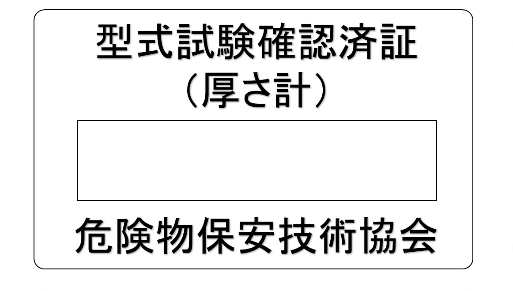 備考　１．型式試験確認済証の材質はアルミ板とし、厚さ0.5㎜、縦15㎜、横23㎜の大きさとする。　　　２．型式試験確認済証は、地は黒色とし、貼付用の接着テープ付とする。　　　３．型式試験確認済証の裏面には、貼付用の接着テープ付とする。　　　４．型式試験確認済証の中央部の枠内には、厚さ計の製造者等において厚さ計の製造番号を刻印で表示すること。様式第９コーティング上からのタンク板厚の測定に使用するデジタル表示超音波厚さ計の型式試験確認に係る[再]定期調査申請書備考　１．この用紙の大きさは、日本産業規格A4とする。　　　２．申請書は、正副２通提出するものとする。　　　３．申請にあたっては、別紙１に示す標準試験片の検査記録書に必要事項を記入して、正副２通添付する　こと。　　　４．装置区分欄は、いずれかを　　　　　　で消去のこと。　　　５．※印欄は記入しないこと。様式第１１コーティング上からのタンク板厚の測定に使用するデジタル表示超音波厚さ計の型式試験確認に係る定期調査の延期届出書備考　１．この用紙の大きさは、日本産業規格A4とする。　　　２．申請書は、正副２通提出するものとする。　　　３．申請にあたっては、別紙１に示す標準試験片の検査記録書に必要事項を記入して、正副２通添付する　こと。　　　４．装置区分欄は、いずれかを　　　　　　で消去のこと。　　　５．※印欄は記入しないこと。様式第１２通知書再発行申請書備考　１．この用紙の大きさは、日本産業規格A4とする。　　　２．申請書は、正副２通提出するものとする。　　　３．装置区分欄は、いずれかを　　　　　　で消去のこと。　　　４．※印欄は記入しないこと。様式第１３コーティング上からのタンク板厚の測定に使用するデジタル表示超音波厚さ計の型式廃止届出書備考　１．この用紙の大きさは、日本産業規格A4とする。　　　２．申請書は、正副２通提出するものとする。　　　３．装置区分欄は、いずれかを　　　　　　で消去のこと。　　　４．※印欄は記入しないこと。様式第１４変更届出書備考　１．この用紙の大きさは、日本産業規格A4とする。　　　２．申請書は、正副２通提出するものとする。　　　３．装置区分欄は、いずれかを　　　　　　で消去のこと。　　　４．※印欄は記入しないこと。　　　　年　　月　　日　　危険物保安技術協会　　理　事　長　　　　殿　　　　　　　　　　　　　　　　　　　　　　　　　申請者　　　　　　　　　　　　　　　　　　　　　　　　　　所　在　　　　　　　　　　　　　　　　　　　　　　　　　　名　称　　　　　　　　　　　　　　　　　　　　　　　　　　電　話　　　　　　　（　　　　　）　　　　　番　　　　　　　　　　　　　　　　　　　　　　　　　　役職、氏名　　　　コーティング上からのタンク板厚の測定に使用するデジタル表示超音波厚さ計の型式試験確認を受けたいので、次のとおり申請します。　　　　年　　月　　日　　危険物保安技術協会　　理　事　長　　　　殿　　　　　　　　　　　　　　　　　　　　　　　　　申請者　　　　　　　　　　　　　　　　　　　　　　　　　　所　在　　　　　　　　　　　　　　　　　　　　　　　　　　名　称　　　　　　　　　　　　　　　　　　　　　　　　　　電　話　　　　　　　（　　　　　）　　　　　番　　　　　　　　　　　　　　　　　　　　　　　　　　役職、氏名　　　　コーティング上からのタンク板厚の測定に使用するデジタル表示超音波厚さ計の型式試験確認を受けたいので、次のとおり申請します。　　　　年　　月　　日　　危険物保安技術協会　　理　事　長　　　　殿　　　　　　　　　　　　　　　　　　　　　　　　　申請者　　　　　　　　　　　　　　　　　　　　　　　　　　所　在　　　　　　　　　　　　　　　　　　　　　　　　　　名　称　　　　　　　　　　　　　　　　　　　　　　　　　　電　話　　　　　　　（　　　　　）　　　　　番　　　　　　　　　　　　　　　　　　　　　　　　　　役職、氏名　　　　コーティング上からのタンク板厚の測定に使用するデジタル表示超音波厚さ計の型式試験確認を受けたいので、次のとおり申請します。　　　　年　　月　　日　　危険物保安技術協会　　理　事　長　　　　殿　　　　　　　　　　　　　　　　　　　　　　　　　申請者　　　　　　　　　　　　　　　　　　　　　　　　　　所　在　　　　　　　　　　　　　　　　　　　　　　　　　　名　称　　　　　　　　　　　　　　　　　　　　　　　　　　電　話　　　　　　　（　　　　　）　　　　　番　　　　　　　　　　　　　　　　　　　　　　　　　　役職、氏名　　　　コーティング上からのタンク板厚の測定に使用するデジタル表示超音波厚さ計の型式試験確認を受けたいので、次のとおり申請します。　　　　年　　月　　日　　危険物保安技術協会　　理　事　長　　　　殿　　　　　　　　　　　　　　　　　　　　　　　　　申請者　　　　　　　　　　　　　　　　　　　　　　　　　　所　在　　　　　　　　　　　　　　　　　　　　　　　　　　名　称　　　　　　　　　　　　　　　　　　　　　　　　　　電　話　　　　　　　（　　　　　）　　　　　番　　　　　　　　　　　　　　　　　　　　　　　　　　役職、氏名　　　　コーティング上からのタンク板厚の測定に使用するデジタル表示超音波厚さ計の型式試験確認を受けたいので、次のとおり申請します。　　　　年　　月　　日　　危険物保安技術協会　　理　事　長　　　　殿　　　　　　　　　　　　　　　　　　　　　　　　　申請者　　　　　　　　　　　　　　　　　　　　　　　　　　所　在　　　　　　　　　　　　　　　　　　　　　　　　　　名　称　　　　　　　　　　　　　　　　　　　　　　　　　　電　話　　　　　　　（　　　　　）　　　　　番　　　　　　　　　　　　　　　　　　　　　　　　　　役職、氏名　　　　コーティング上からのタンク板厚の測定に使用するデジタル表示超音波厚さ計の型式試験確認を受けたいので、次のとおり申請します。　　　　年　　月　　日　　危険物保安技術協会　　理　事　長　　　　殿　　　　　　　　　　　　　　　　　　　　　　　　　申請者　　　　　　　　　　　　　　　　　　　　　　　　　　所　在　　　　　　　　　　　　　　　　　　　　　　　　　　名　称　　　　　　　　　　　　　　　　　　　　　　　　　　電　話　　　　　　　（　　　　　）　　　　　番　　　　　　　　　　　　　　　　　　　　　　　　　　役職、氏名　　　　コーティング上からのタンク板厚の測定に使用するデジタル表示超音波厚さ計の型式試験確認を受けたいので、次のとおり申請します。　　　　年　　月　　日　　危険物保安技術協会　　理　事　長　　　　殿　　　　　　　　　　　　　　　　　　　　　　　　　申請者　　　　　　　　　　　　　　　　　　　　　　　　　　所　在　　　　　　　　　　　　　　　　　　　　　　　　　　名　称　　　　　　　　　　　　　　　　　　　　　　　　　　電　話　　　　　　　（　　　　　）　　　　　番　　　　　　　　　　　　　　　　　　　　　　　　　　役職、氏名　　　　コーティング上からのタンク板厚の測定に使用するデジタル表示超音波厚さ計の型式試験確認を受けたいので、次のとおり申請します。　　　　年　　月　　日　　危険物保安技術協会　　理　事　長　　　　殿　　　　　　　　　　　　　　　　　　　　　　　　　申請者　　　　　　　　　　　　　　　　　　　　　　　　　　所　在　　　　　　　　　　　　　　　　　　　　　　　　　　名　称　　　　　　　　　　　　　　　　　　　　　　　　　　電　話　　　　　　　（　　　　　）　　　　　番　　　　　　　　　　　　　　　　　　　　　　　　　　役職、氏名　　　　コーティング上からのタンク板厚の測定に使用するデジタル表示超音波厚さ計の型式試験確認を受けたいので、次のとおり申請します。　　　　年　　月　　日　　危険物保安技術協会　　理　事　長　　　　殿　　　　　　　　　　　　　　　　　　　　　　　　　申請者　　　　　　　　　　　　　　　　　　　　　　　　　　所　在　　　　　　　　　　　　　　　　　　　　　　　　　　名　称　　　　　　　　　　　　　　　　　　　　　　　　　　電　話　　　　　　　（　　　　　）　　　　　番　　　　　　　　　　　　　　　　　　　　　　　　　　役職、氏名　　　　コーティング上からのタンク板厚の測定に使用するデジタル表示超音波厚さ計の型式試験確認を受けたいので、次のとおり申請します。　　　　年　　月　　日　　危険物保安技術協会　　理　事　長　　　　殿　　　　　　　　　　　　　　　　　　　　　　　　　申請者　　　　　　　　　　　　　　　　　　　　　　　　　　所　在　　　　　　　　　　　　　　　　　　　　　　　　　　名　称　　　　　　　　　　　　　　　　　　　　　　　　　　電　話　　　　　　　（　　　　　）　　　　　番　　　　　　　　　　　　　　　　　　　　　　　　　　役職、氏名　　　　コーティング上からのタンク板厚の測定に使用するデジタル表示超音波厚さ計の型式試験確認を受けたいので、次のとおり申請します。　　　　年　　月　　日　　危険物保安技術協会　　理　事　長　　　　殿　　　　　　　　　　　　　　　　　　　　　　　　　申請者　　　　　　　　　　　　　　　　　　　　　　　　　　所　在　　　　　　　　　　　　　　　　　　　　　　　　　　名　称　　　　　　　　　　　　　　　　　　　　　　　　　　電　話　　　　　　　（　　　　　）　　　　　番　　　　　　　　　　　　　　　　　　　　　　　　　　役職、氏名　　　　コーティング上からのタンク板厚の測定に使用するデジタル表示超音波厚さ計の型式試験確認を受けたいので、次のとおり申請します。　　　　年　　月　　日　　危険物保安技術協会　　理　事　長　　　　殿　　　　　　　　　　　　　　　　　　　　　　　　　申請者　　　　　　　　　　　　　　　　　　　　　　　　　　所　在　　　　　　　　　　　　　　　　　　　　　　　　　　名　称　　　　　　　　　　　　　　　　　　　　　　　　　　電　話　　　　　　　（　　　　　）　　　　　番　　　　　　　　　　　　　　　　　　　　　　　　　　役職、氏名　　　　コーティング上からのタンク板厚の測定に使用するデジタル表示超音波厚さ計の型式試験確認を受けたいので、次のとおり申請します。　　　　年　　月　　日　　危険物保安技術協会　　理　事　長　　　　殿　　　　　　　　　　　　　　　　　　　　　　　　　申請者　　　　　　　　　　　　　　　　　　　　　　　　　　所　在　　　　　　　　　　　　　　　　　　　　　　　　　　名　称　　　　　　　　　　　　　　　　　　　　　　　　　　電　話　　　　　　　（　　　　　）　　　　　番　　　　　　　　　　　　　　　　　　　　　　　　　　役職、氏名　　　　コーティング上からのタンク板厚の測定に使用するデジタル表示超音波厚さ計の型式試験確認を受けたいので、次のとおり申請します。　　　　年　　月　　日　　危険物保安技術協会　　理　事　長　　　　殿　　　　　　　　　　　　　　　　　　　　　　　　　申請者　　　　　　　　　　　　　　　　　　　　　　　　　　所　在　　　　　　　　　　　　　　　　　　　　　　　　　　名　称　　　　　　　　　　　　　　　　　　　　　　　　　　電　話　　　　　　　（　　　　　）　　　　　番　　　　　　　　　　　　　　　　　　　　　　　　　　役職、氏名　　　　コーティング上からのタンク板厚の測定に使用するデジタル表示超音波厚さ計の型式試験確認を受けたいので、次のとおり申請します。確認工場の指定を受けようとする者確認工場の指定を受けようとする者確認工場の指定を受けようとする者確認工場の指定を受けようとする者所　在所　在所　在確認工場の指定を受けようとする者確認工場の指定を受けようとする者確認工場の指定を受けようとする者確認工場の指定を受けようとする者名　称名　称名　称申　　　　　　請　　　　　　内　　　　　　容型　式　名　称型　式　名　称型　式　名　称型　式　名　称型　式　名　称申　　　　　　請　　　　　　内　　　　　　容装　置　区　分装　置　区　分装　置　区　分装　置　区　分装　置　区　分　　①　　腐食部検出器　　　　　　②　　腐食部厚さ測定器　　①　　腐食部検出器　　　　　　②　　腐食部厚さ測定器　　①　　腐食部検出器　　　　　　②　　腐食部厚さ測定器　　①　　腐食部検出器　　　　　　②　　腐食部厚さ測定器　　①　　腐食部検出器　　　　　　②　　腐食部厚さ測定器　　①　　腐食部検出器　　　　　　②　　腐食部厚さ測定器　　①　　腐食部検出器　　　　　　②　　腐食部厚さ測定器　　①　　腐食部検出器　　　　　　②　　腐食部厚さ測定器　　①　　腐食部検出器　　　　　　②　　腐食部厚さ測定器申　　　　　　請　　　　　　内　　　　　　容コーティングを施した鋼材の測定可能範囲コーティングを施した鋼材の測定可能範囲コーティングを施した鋼材の測定可能範囲コーティングを施した鋼材の測定可能範囲コーティングを施した鋼材の測定可能範囲　　　　　　　　　　㎜　～　　　　　　　　　　㎜　　　　　　　　　　㎜　～　　　　　　　　　　㎜　　　　　　　　　　㎜　～　　　　　　　　　　㎜　　　　　　　　　　㎜　～　　　　　　　　　　㎜　　　　　　　　　　㎜　～　　　　　　　　　　㎜　　　　　　　　　　㎜　～　　　　　　　　　　㎜　　　　　　　　　　㎜　～　　　　　　　　　　㎜　　　　　　　　　　㎜　～　　　　　　　　　　㎜　　　　　　　　　　㎜　～　　　　　　　　　　㎜申　　　　　　請　　　　　　内　　　　　　容測　定　可　能　な　コ　ー　テ　ィ　ン　グ種類銘柄名及び製造者名銘柄名及び製造者名銘柄名及び製造者名銘柄名及び製造者名銘柄名及び製造者名銘柄名及び製造者名最大厚（㎜）種類銘柄名及び製造者名銘柄名及び製造者名銘柄名及び製造者名最大厚（㎜）申　　　　　　請　　　　　　内　　　　　　容測　定　可　能　な　コ　ー　テ　ィ　ン　グ申　　　　　　請　　　　　　内　　　　　　容測　定　可　能　な　コ　ー　テ　ィ　ン　グ申　　　　　　請　　　　　　内　　　　　　容測　定　可　能　な　コ　ー　テ　ィ　ン　グ申　　　　　　請　　　　　　内　　　　　　容測　定　可　能　な　コ　ー　テ　ィ　ン　グ申　　　　　　請　　　　　　内　　　　　　容測　定　可　能　な　コ　ー　テ　ィ　ン　グ申　　　　　　請　　　　　　内　　　　　　容測　定　可　能　な　コ　ー　テ　ィ　ン　グ申　　　　　　請　　　　　　内　　　　　　容測　定　可　能　な　コ　ー　テ　ィ　ン　グ申　　　　　　請　　　　　　内　　　　　　容測　定　可　能　な　コ　ー　テ　ィ　ン　グ申　　　　　　請　　　　　　内　　　　　　容測　定　可　能　な　コ　ー　テ　ィ　ン　グ申　　　　　　請　　　　　　内　　　　　　容測　定　可　能　な　コ　ー　テ　ィ　ン　グ申　　　　　　請　　　　　　内　　　　　　容測　定　可　能　な　コ　ー　テ　ィ　ン　グ申　　　　　　請　　　　　　内　　　　　　容測　定　可　能　な　コ　ー　テ　ィ　ン　グ申　　　　　　請　　　　　　内　　　　　　容測　定　可　能　な　コ　ー　テ　ィ　ン　グ申　　　　　　請　　　　　　内　　　　　　容測　定　可　能　な　コ　ー　テ　ィ　ン　グ申　　　　　　請　　　　　　内　　　　　　容測　定　可　能　な　コ　ー　テ　ィ　ン　グ申　　　　　　請　　　　　　内　　　　　　容測　定　可　能　な　コ　ー　テ　ィ　ン　グ申　　　　　　請　　　　　　内　　　　　　容測　定　可　能　な　コ　ー　テ　ィ　ン　グ申　　　　　　請　　　　　　内　　　　　　容測　定　可　能　な　コ　ー　テ　ィ　ン　グ申　　　　　　請　　　　　　内　　　　　　容測　定　可　能　な　コ　ー　テ　ィ　ン　グ申　　　　　　請　　　　　　内　　　　　　容測　定　可　能　な　コ　ー　テ　ィ　ン　グ型式試験確認希望年月日型式試験確認希望年月日型式試験確認希望年月日型式試験確認希望年月日型式試験確認希望年月日　　　　　　　　　　　年　　　　月　　　　日　　　　　　　　　　　年　　　　月　　　　日　　　　　　　　　　　年　　　　月　　　　日　　　　　　　　　　　年　　　　月　　　　日　　　　　　　　　　　年　　　　月　　　　日　　　　　　　　　　　年　　　　月　　　　日　　　　　　　　　　　年　　　　月　　　　日　　　　　　　　　　　年　　　　月　　　　日　　　　　　　　　　　年　　　　月　　　　日　　　　　　　　　　　年　　　　月　　　　日型式試験確認の実施場所型式試験確認の実施場所型式試験確認の実施場所型式試験確認の実施場所型式試験確認の実施場所担　　　当　　　者担　　　当　　　者担　　　当　　　者担　　　当　　　者担　　　当　　　者氏　名氏　名電　話電　話　　　（　　　）　　　　番　　　（　　　）　　　　番備　　　　　　　考探触子、ケーブル等の条件備　　　　　　　考探触子、ケーブル等の条件備　　　　　　　考探触子、ケーブル等の条件備　　　　　　　考探触子、ケーブル等の条件備　　　　　　　考探触子、ケーブル等の条件※　受　付※　受　付※　受　付※　受　付※　受　付※　受　付※　受　付※　受　付※　手数料※　手数料※　手数料※　手数料※　その他の費用※　その他の費用※　その他の費用コーティング上からのタンク板厚の測定に使用するデジタル表示超音波厚さ計の型式試験確認に係る標準試験片検　　査　　記　　録　　書　◎コーティング厚さ確認試験片　ＣＴ－１試験片の材質；コーティング上からのタンク板厚の測定に使用するデジタル表示超音波厚さ計の型式試験確認に係る標準試験片検　　査　　記　　録　　書　◎異常表示確認試験片　ＣＴ－２コーティング上からのタンク板厚の測定に使用するデジタル表示超音波厚さ計の型式試験確認に係る標準試験片検　　査　　記　　録　　書　◎検出能確認試験片　ＣＴ－３　　　　年　　月　　日　　危険物保安技術協会　　理　事　長　　　　殿　　　　　　　　　　　　　　　　　　　　　　　　　申請者　　　　　　　　　　　　　　　　　　　　　　　　　　所　在　　　　　　　　　　　　　　　　　　　　　　　　　　名　称　　　　　　　　　　　　　　　　　　　　　　　　　　電　話　　　　　　　（　　　　　）　　　　　番　　　　　　　　　　　　　　　　　　　　　　　　　　役職、氏名　　コーティング上からのタンク板厚の測定に使用するデジタル表示超音波厚さ計に係る型式試験確認の証明を受けた型式の厚さ計について、性能範囲の追加に係る型式試験確認を受けたいので、次のとおり申請します。　　　　年　　月　　日　　危険物保安技術協会　　理　事　長　　　　殿　　　　　　　　　　　　　　　　　　　　　　　　　申請者　　　　　　　　　　　　　　　　　　　　　　　　　　所　在　　　　　　　　　　　　　　　　　　　　　　　　　　名　称　　　　　　　　　　　　　　　　　　　　　　　　　　電　話　　　　　　　（　　　　　）　　　　　番　　　　　　　　　　　　　　　　　　　　　　　　　　役職、氏名　　コーティング上からのタンク板厚の測定に使用するデジタル表示超音波厚さ計に係る型式試験確認の証明を受けた型式の厚さ計について、性能範囲の追加に係る型式試験確認を受けたいので、次のとおり申請します。　　　　年　　月　　日　　危険物保安技術協会　　理　事　長　　　　殿　　　　　　　　　　　　　　　　　　　　　　　　　申請者　　　　　　　　　　　　　　　　　　　　　　　　　　所　在　　　　　　　　　　　　　　　　　　　　　　　　　　名　称　　　　　　　　　　　　　　　　　　　　　　　　　　電　話　　　　　　　（　　　　　）　　　　　番　　　　　　　　　　　　　　　　　　　　　　　　　　役職、氏名　　コーティング上からのタンク板厚の測定に使用するデジタル表示超音波厚さ計に係る型式試験確認の証明を受けた型式の厚さ計について、性能範囲の追加に係る型式試験確認を受けたいので、次のとおり申請します。　　　　年　　月　　日　　危険物保安技術協会　　理　事　長　　　　殿　　　　　　　　　　　　　　　　　　　　　　　　　申請者　　　　　　　　　　　　　　　　　　　　　　　　　　所　在　　　　　　　　　　　　　　　　　　　　　　　　　　名　称　　　　　　　　　　　　　　　　　　　　　　　　　　電　話　　　　　　　（　　　　　）　　　　　番　　　　　　　　　　　　　　　　　　　　　　　　　　役職、氏名　　コーティング上からのタンク板厚の測定に使用するデジタル表示超音波厚さ計に係る型式試験確認の証明を受けた型式の厚さ計について、性能範囲の追加に係る型式試験確認を受けたいので、次のとおり申請します。　　　　年　　月　　日　　危険物保安技術協会　　理　事　長　　　　殿　　　　　　　　　　　　　　　　　　　　　　　　　申請者　　　　　　　　　　　　　　　　　　　　　　　　　　所　在　　　　　　　　　　　　　　　　　　　　　　　　　　名　称　　　　　　　　　　　　　　　　　　　　　　　　　　電　話　　　　　　　（　　　　　）　　　　　番　　　　　　　　　　　　　　　　　　　　　　　　　　役職、氏名　　コーティング上からのタンク板厚の測定に使用するデジタル表示超音波厚さ計に係る型式試験確認の証明を受けた型式の厚さ計について、性能範囲の追加に係る型式試験確認を受けたいので、次のとおり申請します。　　　　年　　月　　日　　危険物保安技術協会　　理　事　長　　　　殿　　　　　　　　　　　　　　　　　　　　　　　　　申請者　　　　　　　　　　　　　　　　　　　　　　　　　　所　在　　　　　　　　　　　　　　　　　　　　　　　　　　名　称　　　　　　　　　　　　　　　　　　　　　　　　　　電　話　　　　　　　（　　　　　）　　　　　番　　　　　　　　　　　　　　　　　　　　　　　　　　役職、氏名　　コーティング上からのタンク板厚の測定に使用するデジタル表示超音波厚さ計に係る型式試験確認の証明を受けた型式の厚さ計について、性能範囲の追加に係る型式試験確認を受けたいので、次のとおり申請します。　　　　年　　月　　日　　危険物保安技術協会　　理　事　長　　　　殿　　　　　　　　　　　　　　　　　　　　　　　　　申請者　　　　　　　　　　　　　　　　　　　　　　　　　　所　在　　　　　　　　　　　　　　　　　　　　　　　　　　名　称　　　　　　　　　　　　　　　　　　　　　　　　　　電　話　　　　　　　（　　　　　）　　　　　番　　　　　　　　　　　　　　　　　　　　　　　　　　役職、氏名　　コーティング上からのタンク板厚の測定に使用するデジタル表示超音波厚さ計に係る型式試験確認の証明を受けた型式の厚さ計について、性能範囲の追加に係る型式試験確認を受けたいので、次のとおり申請します。　　　　年　　月　　日　　危険物保安技術協会　　理　事　長　　　　殿　　　　　　　　　　　　　　　　　　　　　　　　　申請者　　　　　　　　　　　　　　　　　　　　　　　　　　所　在　　　　　　　　　　　　　　　　　　　　　　　　　　名　称　　　　　　　　　　　　　　　　　　　　　　　　　　電　話　　　　　　　（　　　　　）　　　　　番　　　　　　　　　　　　　　　　　　　　　　　　　　役職、氏名　　コーティング上からのタンク板厚の測定に使用するデジタル表示超音波厚さ計に係る型式試験確認の証明を受けた型式の厚さ計について、性能範囲の追加に係る型式試験確認を受けたいので、次のとおり申請します。　　　　年　　月　　日　　危険物保安技術協会　　理　事　長　　　　殿　　　　　　　　　　　　　　　　　　　　　　　　　申請者　　　　　　　　　　　　　　　　　　　　　　　　　　所　在　　　　　　　　　　　　　　　　　　　　　　　　　　名　称　　　　　　　　　　　　　　　　　　　　　　　　　　電　話　　　　　　　（　　　　　）　　　　　番　　　　　　　　　　　　　　　　　　　　　　　　　　役職、氏名　　コーティング上からのタンク板厚の測定に使用するデジタル表示超音波厚さ計に係る型式試験確認の証明を受けた型式の厚さ計について、性能範囲の追加に係る型式試験確認を受けたいので、次のとおり申請します。　　　　年　　月　　日　　危険物保安技術協会　　理　事　長　　　　殿　　　　　　　　　　　　　　　　　　　　　　　　　申請者　　　　　　　　　　　　　　　　　　　　　　　　　　所　在　　　　　　　　　　　　　　　　　　　　　　　　　　名　称　　　　　　　　　　　　　　　　　　　　　　　　　　電　話　　　　　　　（　　　　　）　　　　　番　　　　　　　　　　　　　　　　　　　　　　　　　　役職、氏名　　コーティング上からのタンク板厚の測定に使用するデジタル表示超音波厚さ計に係る型式試験確認の証明を受けた型式の厚さ計について、性能範囲の追加に係る型式試験確認を受けたいので、次のとおり申請します。　　　　年　　月　　日　　危険物保安技術協会　　理　事　長　　　　殿　　　　　　　　　　　　　　　　　　　　　　　　　申請者　　　　　　　　　　　　　　　　　　　　　　　　　　所　在　　　　　　　　　　　　　　　　　　　　　　　　　　名　称　　　　　　　　　　　　　　　　　　　　　　　　　　電　話　　　　　　　（　　　　　）　　　　　番　　　　　　　　　　　　　　　　　　　　　　　　　　役職、氏名　　コーティング上からのタンク板厚の測定に使用するデジタル表示超音波厚さ計に係る型式試験確認の証明を受けた型式の厚さ計について、性能範囲の追加に係る型式試験確認を受けたいので、次のとおり申請します。　　　　年　　月　　日　　危険物保安技術協会　　理　事　長　　　　殿　　　　　　　　　　　　　　　　　　　　　　　　　申請者　　　　　　　　　　　　　　　　　　　　　　　　　　所　在　　　　　　　　　　　　　　　　　　　　　　　　　　名　称　　　　　　　　　　　　　　　　　　　　　　　　　　電　話　　　　　　　（　　　　　）　　　　　番　　　　　　　　　　　　　　　　　　　　　　　　　　役職、氏名　　コーティング上からのタンク板厚の測定に使用するデジタル表示超音波厚さ計に係る型式試験確認の証明を受けた型式の厚さ計について、性能範囲の追加に係る型式試験確認を受けたいので、次のとおり申請します。　　　　年　　月　　日　　危険物保安技術協会　　理　事　長　　　　殿　　　　　　　　　　　　　　　　　　　　　　　　　申請者　　　　　　　　　　　　　　　　　　　　　　　　　　所　在　　　　　　　　　　　　　　　　　　　　　　　　　　名　称　　　　　　　　　　　　　　　　　　　　　　　　　　電　話　　　　　　　（　　　　　）　　　　　番　　　　　　　　　　　　　　　　　　　　　　　　　　役職、氏名　　コーティング上からのタンク板厚の測定に使用するデジタル表示超音波厚さ計に係る型式試験確認の証明を受けた型式の厚さ計について、性能範囲の追加に係る型式試験確認を受けたいので、次のとおり申請します。　　　　年　　月　　日　　危険物保安技術協会　　理　事　長　　　　殿　　　　　　　　　　　　　　　　　　　　　　　　　申請者　　　　　　　　　　　　　　　　　　　　　　　　　　所　在　　　　　　　　　　　　　　　　　　　　　　　　　　名　称　　　　　　　　　　　　　　　　　　　　　　　　　　電　話　　　　　　　（　　　　　）　　　　　番　　　　　　　　　　　　　　　　　　　　　　　　　　役職、氏名　　コーティング上からのタンク板厚の測定に使用するデジタル表示超音波厚さ計に係る型式試験確認の証明を受けた型式の厚さ計について、性能範囲の追加に係る型式試験確認を受けたいので、次のとおり申請します。　　　　年　　月　　日　　危険物保安技術協会　　理　事　長　　　　殿　　　　　　　　　　　　　　　　　　　　　　　　　申請者　　　　　　　　　　　　　　　　　　　　　　　　　　所　在　　　　　　　　　　　　　　　　　　　　　　　　　　名　称　　　　　　　　　　　　　　　　　　　　　　　　　　電　話　　　　　　　（　　　　　）　　　　　番　　　　　　　　　　　　　　　　　　　　　　　　　　役職、氏名　　コーティング上からのタンク板厚の測定に使用するデジタル表示超音波厚さ計に係る型式試験確認の証明を受けた型式の厚さ計について、性能範囲の追加に係る型式試験確認を受けたいので、次のとおり申請します。　　　　年　　月　　日　　危険物保安技術協会　　理　事　長　　　　殿　　　　　　　　　　　　　　　　　　　　　　　　　申請者　　　　　　　　　　　　　　　　　　　　　　　　　　所　在　　　　　　　　　　　　　　　　　　　　　　　　　　名　称　　　　　　　　　　　　　　　　　　　　　　　　　　電　話　　　　　　　（　　　　　）　　　　　番　　　　　　　　　　　　　　　　　　　　　　　　　　役職、氏名　　コーティング上からのタンク板厚の測定に使用するデジタル表示超音波厚さ計に係る型式試験確認の証明を受けた型式の厚さ計について、性能範囲の追加に係る型式試験確認を受けたいので、次のとおり申請します。確　認　工　場確　認　工　場確　認　工　場確　認　工　場所　在所　在確　認　工　場確　認　工　場確　認　工　場確　認　工　場名　称名　称確　認　工　場確　認　工　場確　認　工　場確　認　工　場番　号番　号申　請　範　囲　の　変　更　申　請　内　容確認工場指定期間確認工場指定期間確認工場指定期間確認工場指定期間確認工場指定期間　　　　　年　　　月　　　日　～　　　　年　　　月　　　日　　　　　年　　　月　　　日　～　　　　年　　　月　　　日　　　　　年　　　月　　　日　～　　　　年　　　月　　　日　　　　　年　　　月　　　日　～　　　　年　　　月　　　日　　　　　年　　　月　　　日　～　　　　年　　　月　　　日　　　　　年　　　月　　　日　～　　　　年　　　月　　　日　　　　　年　　　月　　　日　～　　　　年　　　月　　　日　　　　　年　　　月　　　日　～　　　　年　　　月　　　日　　　　　年　　　月　　　日　～　　　　年　　　月　　　日　　　　　年　　　月　　　日　～　　　　年　　　月　　　日申　請　範　囲　の　変　更　申　請　内　容型式確認番号・確認年月日型式確認番号・確認年月日型式確認番号・確認年月日型式確認番号・確認年月日型式確認番号・確認年月日　　第　　　　　　　　　　　　号　・　　　　年　　　月　　　日　　第　　　　　　　　　　　　号　・　　　　年　　　月　　　日　　第　　　　　　　　　　　　号　・　　　　年　　　月　　　日　　第　　　　　　　　　　　　号　・　　　　年　　　月　　　日　　第　　　　　　　　　　　　号　・　　　　年　　　月　　　日　　第　　　　　　　　　　　　号　・　　　　年　　　月　　　日　　第　　　　　　　　　　　　号　・　　　　年　　　月　　　日　　第　　　　　　　　　　　　号　・　　　　年　　　月　　　日　　第　　　　　　　　　　　　号　・　　　　年　　　月　　　日　　第　　　　　　　　　　　　号　・　　　　年　　　月　　　日申　請　範　囲　の　変　更　申　請　内　容型　　式　　名　　称型　　式　　名　　称型　　式　　名　　称型　　式　　名　　称型　　式　　名　　称申　請　範　囲　の　変　更　申　請　内　容装　　置　　区　　分装　　置　　区　　分装　　置　　区　　分装　　置　　区　　分装　　置　　区　　分①　　腐食部検出器　　　　　　②　　腐食部厚さ測定器①　　腐食部検出器　　　　　　②　　腐食部厚さ測定器①　　腐食部検出器　　　　　　②　　腐食部厚さ測定器①　　腐食部検出器　　　　　　②　　腐食部厚さ測定器①　　腐食部検出器　　　　　　②　　腐食部厚さ測定器①　　腐食部検出器　　　　　　②　　腐食部厚さ測定器①　　腐食部検出器　　　　　　②　　腐食部厚さ測定器①　　腐食部検出器　　　　　　②　　腐食部厚さ測定器①　　腐食部検出器　　　　　　②　　腐食部厚さ測定器①　　腐食部検出器　　　　　　②　　腐食部厚さ測定器申　請　範　囲　の　変　更　申　請　内　容性 能 範 囲 に 追 加 す る コ ー テ ィ ン グ種類銘柄名及び製造者名銘柄名及び製造者名銘柄名及び製造者名銘柄名及び製造者名銘柄名及び製造者名銘柄名及び製造者名最大厚㎜種類種類銘柄名及び製造者名銘柄名及び製造者名銘柄名及び製造者名最大厚㎜申　請　範　囲　の　変　更　申　請　内　容性 能 範 囲 に 追 加 す る コ ー テ ィ ン グ申　請　範　囲　の　変　更　申　請　内　容性 能 範 囲 に 追 加 す る コ ー テ ィ ン グ申　請　範　囲　の　変　更　申　請　内　容性 能 範 囲 に 追 加 す る コ ー テ ィ ン グ申　請　範　囲　の　変　更　申　請　内　容性 能 範 囲 に 追 加 す る コ ー テ ィ ン グ申　請　範　囲　の　変　更　申　請　内　容性 能 範 囲 に 追 加 す る コ ー テ ィ ン グ申　請　範　囲　の　変　更　申　請　内　容性 能 範 囲 に 追 加 す る コ ー テ ィ ン グ申　請　範　囲　の　変　更　申　請　内　容性 能 範 囲 に 追 加 す る コ ー テ ィ ン グ申　請　範　囲　の　変　更　申　請　内　容性 能 範 囲 に 追 加 す る コ ー テ ィ ン グ申　請　範　囲　の　変　更　申　請　内　容性 能 範 囲 に 追 加 す る コ ー テ ィ ン グ申　請　範　囲　の　変　更　申　請　内　容性 能 範 囲 に 追 加 す る コ ー テ ィ ン グ申　請　範　囲　の　変　更　申　請　内　容性 能 範 囲 に 追 加 す る コ ー テ ィ ン グ申　請　範　囲　の　変　更　申　請　内　容性 能 範 囲 に 追 加 す る コ ー テ ィ ン グ申　請　範　囲　の　変　更　申　請　内　容性 能 範 囲 に 追 加 す る コ ー テ ィ ン グ申　請　範　囲　の　変　更　申　請　内　容性 能 範 囲 に 追 加 す る コ ー テ ィ ン グ申　請　範　囲　の　変　更　申　請　内　容性 能 範 囲 に 追 加 す る コ ー テ ィ ン グ申　請　範　囲　の　変　更　申　請　内　容性 能 範 囲 に 追 加 す る コ ー テ ィ ン グ申　請　範　囲　の　変　更　申　請　内　容性 能 範 囲 に 追 加 す る コ ー テ ィ ン グ型式試験確認希望年月日型式試験確認希望年月日型式試験確認希望年月日型式試験確認希望年月日型式試験確認希望年月日　　　　　　　　　　　年　　　　月　　　　日　　　　　　　　　　　年　　　　月　　　　日　　　　　　　　　　　年　　　　月　　　　日　　　　　　　　　　　年　　　　月　　　　日　　　　　　　　　　　年　　　　月　　　　日　　　　　　　　　　　年　　　　月　　　　日　　　　　　　　　　　年　　　　月　　　　日　　　　　　　　　　　年　　　　月　　　　日　　　　　　　　　　　年　　　　月　　　　日　　　　　　　　　　　年　　　　月　　　　日　　　　　　　　　　　年　　　　月　　　　日型式試験確認の実施場所型式試験確認の実施場所型式試験確認の実施場所型式試験確認の実施場所型式試験確認の実施場所担　　　当　　　者担　　　当　　　者担　　　当　　　者担　　　当　　　者担　　　当　　　者氏　名氏　名電　話電　話電　話　　　（　　　）　　　　番　　　（　　　）　　　　番備　　　　　　　考探触子、ケーブル等の条件備　　　　　　　考探触子、ケーブル等の条件備　　　　　　　考探触子、ケーブル等の条件備　　　　　　　考探触子、ケーブル等の条件備　　　　　　　考探触子、ケーブル等の条件※　受　付※　受　付※　受　付※　受　付※　受　付※　受　付※　受　付※　受　付※　手数料※　手数料※　手数料※　手数料※　手数料※　その他の費用※　その他の費用※　その他の費用　　　　年　　月　　日　　危険物保安技術協会　　理　事　長　　　　殿　　　　　　　　　　　　　　　　　　　　　　　　　申請者　　　　　　　　　　　　　　　　　　　　　　　　　　所　在　　　　　　　　　　　　　　　　　　　　　　　　　　名　称　　　　　　　　　　　　　　　　　　　　　　　　　　電　話　　　　　　　（　　　　　）　　　　　番　　　　　　　　　　　　　　　　　　　　　　　　　　役職、氏名　　　コーティング上からのタンク板厚の測定に使用するデジタル表示超音波厚さ計の型式の追加に係る型式試験確認を受けたいので、次のとおり申請します。　　　　年　　月　　日　　危険物保安技術協会　　理　事　長　　　　殿　　　　　　　　　　　　　　　　　　　　　　　　　申請者　　　　　　　　　　　　　　　　　　　　　　　　　　所　在　　　　　　　　　　　　　　　　　　　　　　　　　　名　称　　　　　　　　　　　　　　　　　　　　　　　　　　電　話　　　　　　　（　　　　　）　　　　　番　　　　　　　　　　　　　　　　　　　　　　　　　　役職、氏名　　　コーティング上からのタンク板厚の測定に使用するデジタル表示超音波厚さ計の型式の追加に係る型式試験確認を受けたいので、次のとおり申請します。　　　　年　　月　　日　　危険物保安技術協会　　理　事　長　　　　殿　　　　　　　　　　　　　　　　　　　　　　　　　申請者　　　　　　　　　　　　　　　　　　　　　　　　　　所　在　　　　　　　　　　　　　　　　　　　　　　　　　　名　称　　　　　　　　　　　　　　　　　　　　　　　　　　電　話　　　　　　　（　　　　　）　　　　　番　　　　　　　　　　　　　　　　　　　　　　　　　　役職、氏名　　　コーティング上からのタンク板厚の測定に使用するデジタル表示超音波厚さ計の型式の追加に係る型式試験確認を受けたいので、次のとおり申請します。　　　　年　　月　　日　　危険物保安技術協会　　理　事　長　　　　殿　　　　　　　　　　　　　　　　　　　　　　　　　申請者　　　　　　　　　　　　　　　　　　　　　　　　　　所　在　　　　　　　　　　　　　　　　　　　　　　　　　　名　称　　　　　　　　　　　　　　　　　　　　　　　　　　電　話　　　　　　　（　　　　　）　　　　　番　　　　　　　　　　　　　　　　　　　　　　　　　　役職、氏名　　　コーティング上からのタンク板厚の測定に使用するデジタル表示超音波厚さ計の型式の追加に係る型式試験確認を受けたいので、次のとおり申請します。　　　　年　　月　　日　　危険物保安技術協会　　理　事　長　　　　殿　　　　　　　　　　　　　　　　　　　　　　　　　申請者　　　　　　　　　　　　　　　　　　　　　　　　　　所　在　　　　　　　　　　　　　　　　　　　　　　　　　　名　称　　　　　　　　　　　　　　　　　　　　　　　　　　電　話　　　　　　　（　　　　　）　　　　　番　　　　　　　　　　　　　　　　　　　　　　　　　　役職、氏名　　　コーティング上からのタンク板厚の測定に使用するデジタル表示超音波厚さ計の型式の追加に係る型式試験確認を受けたいので、次のとおり申請します。　　　　年　　月　　日　　危険物保安技術協会　　理　事　長　　　　殿　　　　　　　　　　　　　　　　　　　　　　　　　申請者　　　　　　　　　　　　　　　　　　　　　　　　　　所　在　　　　　　　　　　　　　　　　　　　　　　　　　　名　称　　　　　　　　　　　　　　　　　　　　　　　　　　電　話　　　　　　　（　　　　　）　　　　　番　　　　　　　　　　　　　　　　　　　　　　　　　　役職、氏名　　　コーティング上からのタンク板厚の測定に使用するデジタル表示超音波厚さ計の型式の追加に係る型式試験確認を受けたいので、次のとおり申請します。　　　　年　　月　　日　　危険物保安技術協会　　理　事　長　　　　殿　　　　　　　　　　　　　　　　　　　　　　　　　申請者　　　　　　　　　　　　　　　　　　　　　　　　　　所　在　　　　　　　　　　　　　　　　　　　　　　　　　　名　称　　　　　　　　　　　　　　　　　　　　　　　　　　電　話　　　　　　　（　　　　　）　　　　　番　　　　　　　　　　　　　　　　　　　　　　　　　　役職、氏名　　　コーティング上からのタンク板厚の測定に使用するデジタル表示超音波厚さ計の型式の追加に係る型式試験確認を受けたいので、次のとおり申請します。　　　　年　　月　　日　　危険物保安技術協会　　理　事　長　　　　殿　　　　　　　　　　　　　　　　　　　　　　　　　申請者　　　　　　　　　　　　　　　　　　　　　　　　　　所　在　　　　　　　　　　　　　　　　　　　　　　　　　　名　称　　　　　　　　　　　　　　　　　　　　　　　　　　電　話　　　　　　　（　　　　　）　　　　　番　　　　　　　　　　　　　　　　　　　　　　　　　　役職、氏名　　　コーティング上からのタンク板厚の測定に使用するデジタル表示超音波厚さ計の型式の追加に係る型式試験確認を受けたいので、次のとおり申請します。　　　　年　　月　　日　　危険物保安技術協会　　理　事　長　　　　殿　　　　　　　　　　　　　　　　　　　　　　　　　申請者　　　　　　　　　　　　　　　　　　　　　　　　　　所　在　　　　　　　　　　　　　　　　　　　　　　　　　　名　称　　　　　　　　　　　　　　　　　　　　　　　　　　電　話　　　　　　　（　　　　　）　　　　　番　　　　　　　　　　　　　　　　　　　　　　　　　　役職、氏名　　　コーティング上からのタンク板厚の測定に使用するデジタル表示超音波厚さ計の型式の追加に係る型式試験確認を受けたいので、次のとおり申請します。　　　　年　　月　　日　　危険物保安技術協会　　理　事　長　　　　殿　　　　　　　　　　　　　　　　　　　　　　　　　申請者　　　　　　　　　　　　　　　　　　　　　　　　　　所　在　　　　　　　　　　　　　　　　　　　　　　　　　　名　称　　　　　　　　　　　　　　　　　　　　　　　　　　電　話　　　　　　　（　　　　　）　　　　　番　　　　　　　　　　　　　　　　　　　　　　　　　　役職、氏名　　　コーティング上からのタンク板厚の測定に使用するデジタル表示超音波厚さ計の型式の追加に係る型式試験確認を受けたいので、次のとおり申請します。　　　　年　　月　　日　　危険物保安技術協会　　理　事　長　　　　殿　　　　　　　　　　　　　　　　　　　　　　　　　申請者　　　　　　　　　　　　　　　　　　　　　　　　　　所　在　　　　　　　　　　　　　　　　　　　　　　　　　　名　称　　　　　　　　　　　　　　　　　　　　　　　　　　電　話　　　　　　　（　　　　　）　　　　　番　　　　　　　　　　　　　　　　　　　　　　　　　　役職、氏名　　　コーティング上からのタンク板厚の測定に使用するデジタル表示超音波厚さ計の型式の追加に係る型式試験確認を受けたいので、次のとおり申請します。　　　　年　　月　　日　　危険物保安技術協会　　理　事　長　　　　殿　　　　　　　　　　　　　　　　　　　　　　　　　申請者　　　　　　　　　　　　　　　　　　　　　　　　　　所　在　　　　　　　　　　　　　　　　　　　　　　　　　　名　称　　　　　　　　　　　　　　　　　　　　　　　　　　電　話　　　　　　　（　　　　　）　　　　　番　　　　　　　　　　　　　　　　　　　　　　　　　　役職、氏名　　　コーティング上からのタンク板厚の測定に使用するデジタル表示超音波厚さ計の型式の追加に係る型式試験確認を受けたいので、次のとおり申請します。　　　　年　　月　　日　　危険物保安技術協会　　理　事　長　　　　殿　　　　　　　　　　　　　　　　　　　　　　　　　申請者　　　　　　　　　　　　　　　　　　　　　　　　　　所　在　　　　　　　　　　　　　　　　　　　　　　　　　　名　称　　　　　　　　　　　　　　　　　　　　　　　　　　電　話　　　　　　　（　　　　　）　　　　　番　　　　　　　　　　　　　　　　　　　　　　　　　　役職、氏名　　　コーティング上からのタンク板厚の測定に使用するデジタル表示超音波厚さ計の型式の追加に係る型式試験確認を受けたいので、次のとおり申請します。　　　　年　　月　　日　　危険物保安技術協会　　理　事　長　　　　殿　　　　　　　　　　　　　　　　　　　　　　　　　申請者　　　　　　　　　　　　　　　　　　　　　　　　　　所　在　　　　　　　　　　　　　　　　　　　　　　　　　　名　称　　　　　　　　　　　　　　　　　　　　　　　　　　電　話　　　　　　　（　　　　　）　　　　　番　　　　　　　　　　　　　　　　　　　　　　　　　　役職、氏名　　　コーティング上からのタンク板厚の測定に使用するデジタル表示超音波厚さ計の型式の追加に係る型式試験確認を受けたいので、次のとおり申請します。　　　　年　　月　　日　　危険物保安技術協会　　理　事　長　　　　殿　　　　　　　　　　　　　　　　　　　　　　　　　申請者　　　　　　　　　　　　　　　　　　　　　　　　　　所　在　　　　　　　　　　　　　　　　　　　　　　　　　　名　称　　　　　　　　　　　　　　　　　　　　　　　　　　電　話　　　　　　　（　　　　　）　　　　　番　　　　　　　　　　　　　　　　　　　　　　　　　　役職、氏名　　　コーティング上からのタンク板厚の測定に使用するデジタル表示超音波厚さ計の型式の追加に係る型式試験確認を受けたいので、次のとおり申請します。　　　　年　　月　　日　　危険物保安技術協会　　理　事　長　　　　殿　　　　　　　　　　　　　　　　　　　　　　　　　申請者　　　　　　　　　　　　　　　　　　　　　　　　　　所　在　　　　　　　　　　　　　　　　　　　　　　　　　　名　称　　　　　　　　　　　　　　　　　　　　　　　　　　電　話　　　　　　　（　　　　　）　　　　　番　　　　　　　　　　　　　　　　　　　　　　　　　　役職、氏名　　　コーティング上からのタンク板厚の測定に使用するデジタル表示超音波厚さ計の型式の追加に係る型式試験確認を受けたいので、次のとおり申請します。確　認　工　場確　認　工　場確　認　工　場確　認　工　場所　在所　在確　認　工　場確　認　工　場確　認　工　場確　認　工　場名　称名　称確　認　工　場確　認　工　場確　認　工　場確　認　工　場番　号番　号申　請　範　囲　の　変　更　申　請　内　容確認工場指定期間確認工場指定期間確認工場指定期間確認工場指定期間確認工場指定期間　　　　　年　　　月　　　日　～　　　　年　　　月　　　日　　　　　年　　　月　　　日　～　　　　年　　　月　　　日　　　　　年　　　月　　　日　～　　　　年　　　月　　　日　　　　　年　　　月　　　日　～　　　　年　　　月　　　日　　　　　年　　　月　　　日　～　　　　年　　　月　　　日　　　　　年　　　月　　　日　～　　　　年　　　月　　　日　　　　　年　　　月　　　日　～　　　　年　　　月　　　日　　　　　年　　　月　　　日　～　　　　年　　　月　　　日　　　　　年　　　月　　　日　～　　　　年　　　月　　　日　　　　　年　　　月　　　日　～　　　　年　　　月　　　日申　請　範　囲　の　変　更　申　請　内　容型式確認番号・確認年月日型式確認番号・確認年月日型式確認番号・確認年月日型式確認番号・確認年月日型式確認番号・確認年月日　　第　　　　　　　　　　　　号　・　　　　年　　　月　　　日　　第　　　　　　　　　　　　号　・　　　　年　　　月　　　日　　第　　　　　　　　　　　　号　・　　　　年　　　月　　　日　　第　　　　　　　　　　　　号　・　　　　年　　　月　　　日　　第　　　　　　　　　　　　号　・　　　　年　　　月　　　日　　第　　　　　　　　　　　　号　・　　　　年　　　月　　　日　　第　　　　　　　　　　　　号　・　　　　年　　　月　　　日　　第　　　　　　　　　　　　号　・　　　　年　　　月　　　日　　第　　　　　　　　　　　　号　・　　　　年　　　月　　　日　　第　　　　　　　　　　　　号　・　　　　年　　　月　　　日申　請　範　囲　の　変　更　申　請　内　容型　　式　　名　　称型　　式　　名　　称型　　式　　名　　称型　　式　　名　　称型　　式　　名　　称申　請　範　囲　の　変　更　申　請　内　容装　　置　　区　　分装　　置　　区　　分装　　置　　区　　分装　　置　　区　　分装　　置　　区　　分①　　腐食部検出器　　　　　　②　　腐食部厚さ測定器①　　腐食部検出器　　　　　　②　　腐食部厚さ測定器①　　腐食部検出器　　　　　　②　　腐食部厚さ測定器①　　腐食部検出器　　　　　　②　　腐食部厚さ測定器①　　腐食部検出器　　　　　　②　　腐食部厚さ測定器①　　腐食部検出器　　　　　　②　　腐食部厚さ測定器①　　腐食部検出器　　　　　　②　　腐食部厚さ測定器①　　腐食部検出器　　　　　　②　　腐食部厚さ測定器①　　腐食部検出器　　　　　　②　　腐食部厚さ測定器①　　腐食部検出器　　　　　　②　　腐食部厚さ測定器申　請　範　囲　の　変　更　申　請　内　容性 能 範 囲 に 追 加 す る コ ー テ ィ ン グ種類銘柄名及び製造者名銘柄名及び製造者名銘柄名及び製造者名銘柄名及び製造者名銘柄名及び製造者名銘柄名及び製造者名最大厚㎜種類種類銘柄名及び製造者名銘柄名及び製造者名銘柄名及び製造者名最大厚㎜申　請　範　囲　の　変　更　申　請　内　容性 能 範 囲 に 追 加 す る コ ー テ ィ ン グ申　請　範　囲　の　変　更　申　請　内　容性 能 範 囲 に 追 加 す る コ ー テ ィ ン グ申　請　範　囲　の　変　更　申　請　内　容性 能 範 囲 に 追 加 す る コ ー テ ィ ン グ申　請　範　囲　の　変　更　申　請　内　容性 能 範 囲 に 追 加 す る コ ー テ ィ ン グ申　請　範　囲　の　変　更　申　請　内　容性 能 範 囲 に 追 加 す る コ ー テ ィ ン グ申　請　範　囲　の　変　更　申　請　内　容性 能 範 囲 に 追 加 す る コ ー テ ィ ン グ申　請　範　囲　の　変　更　申　請　内　容性 能 範 囲 に 追 加 す る コ ー テ ィ ン グ申　請　範　囲　の　変　更　申　請　内　容性 能 範 囲 に 追 加 す る コ ー テ ィ ン グ申　請　範　囲　の　変　更　申　請　内　容性 能 範 囲 に 追 加 す る コ ー テ ィ ン グ申　請　範　囲　の　変　更　申　請　内　容性 能 範 囲 に 追 加 す る コ ー テ ィ ン グ申　請　範　囲　の　変　更　申　請　内　容性 能 範 囲 に 追 加 す る コ ー テ ィ ン グ申　請　範　囲　の　変　更　申　請　内　容性 能 範 囲 に 追 加 す る コ ー テ ィ ン グ申　請　範　囲　の　変　更　申　請　内　容性 能 範 囲 に 追 加 す る コ ー テ ィ ン グ申　請　範　囲　の　変　更　申　請　内　容性 能 範 囲 に 追 加 す る コ ー テ ィ ン グ申　請　範　囲　の　変　更　申　請　内　容性 能 範 囲 に 追 加 す る コ ー テ ィ ン グ申　請　範　囲　の　変　更　申　請　内　容性 能 範 囲 に 追 加 す る コ ー テ ィ ン グ申　請　範　囲　の　変　更　申　請　内　容性 能 範 囲 に 追 加 す る コ ー テ ィ ン グ型式試験確認希望年月日型式試験確認希望年月日型式試験確認希望年月日型式試験確認希望年月日型式試験確認希望年月日　　　　　　　　　　　年　　　　月　　　　日　　　　　　　　　　　年　　　　月　　　　日　　　　　　　　　　　年　　　　月　　　　日　　　　　　　　　　　年　　　　月　　　　日　　　　　　　　　　　年　　　　月　　　　日　　　　　　　　　　　年　　　　月　　　　日　　　　　　　　　　　年　　　　月　　　　日　　　　　　　　　　　年　　　　月　　　　日　　　　　　　　　　　年　　　　月　　　　日　　　　　　　　　　　年　　　　月　　　　日　　　　　　　　　　　年　　　　月　　　　日型式試験確認の実施場所型式試験確認の実施場所型式試験確認の実施場所型式試験確認の実施場所型式試験確認の実施場所担　　　当　　　者担　　　当　　　者担　　　当　　　者担　　　当　　　者担　　　当　　　者氏　名氏　名電　話電　話電　話　　　（　　　）　　　　番　　　（　　　）　　　　番備　　　　　　　考探触子、ケーブル等の条件備　　　　　　　考探触子、ケーブル等の条件備　　　　　　　考探触子、ケーブル等の条件備　　　　　　　考探触子、ケーブル等の条件備　　　　　　　考探触子、ケーブル等の条件※　受　付※　受　付※　受　付※　受　付※　受　付※　受　付※　受　付※　受　付※　手数料※　手数料※　手数料※　手数料※　手数料※　その他の費用※　その他の費用※　その他の費用　　年　　月　　日　　危険物保安技術協会　　理　事　長　　　　殿　　　　　　　　　　　　　　　　　　　　　　申請者　　　　　　　　　　　　　　　　　　　　　　　所　在　　　　　　　　　　　　　　　　　　　　　　　名　称　　　　　　　　　　　　　　　　　　　　　　　電　話　　　　　　　（　　　　　）　　　　　番　　　　　　　　　　　　　　　　　　　　　　　役職、氏名　　　　コーティング上からのタンク板厚の測定に使用するデジタル表示超音波厚さ計に係る型式試験確認の証明を受けた型式の厚さ計について、型式試験確認済証の交付を受けたいので、次のとおり申請します。　　年　　月　　日　　危険物保安技術協会　　理　事　長　　　　殿　　　　　　　　　　　　　　　　　　　　　　申請者　　　　　　　　　　　　　　　　　　　　　　　所　在　　　　　　　　　　　　　　　　　　　　　　　名　称　　　　　　　　　　　　　　　　　　　　　　　電　話　　　　　　　（　　　　　）　　　　　番　　　　　　　　　　　　　　　　　　　　　　　役職、氏名　　　　コーティング上からのタンク板厚の測定に使用するデジタル表示超音波厚さ計に係る型式試験確認の証明を受けた型式の厚さ計について、型式試験確認済証の交付を受けたいので、次のとおり申請します。　　年　　月　　日　　危険物保安技術協会　　理　事　長　　　　殿　　　　　　　　　　　　　　　　　　　　　　申請者　　　　　　　　　　　　　　　　　　　　　　　所　在　　　　　　　　　　　　　　　　　　　　　　　名　称　　　　　　　　　　　　　　　　　　　　　　　電　話　　　　　　　（　　　　　）　　　　　番　　　　　　　　　　　　　　　　　　　　　　　役職、氏名　　　　コーティング上からのタンク板厚の測定に使用するデジタル表示超音波厚さ計に係る型式試験確認の証明を受けた型式の厚さ計について、型式試験確認済証の交付を受けたいので、次のとおり申請します。　　年　　月　　日　　危険物保安技術協会　　理　事　長　　　　殿　　　　　　　　　　　　　　　　　　　　　　申請者　　　　　　　　　　　　　　　　　　　　　　　所　在　　　　　　　　　　　　　　　　　　　　　　　名　称　　　　　　　　　　　　　　　　　　　　　　　電　話　　　　　　　（　　　　　）　　　　　番　　　　　　　　　　　　　　　　　　　　　　　役職、氏名　　　　コーティング上からのタンク板厚の測定に使用するデジタル表示超音波厚さ計に係る型式試験確認の証明を受けた型式の厚さ計について、型式試験確認済証の交付を受けたいので、次のとおり申請します。　　年　　月　　日　　危険物保安技術協会　　理　事　長　　　　殿　　　　　　　　　　　　　　　　　　　　　　申請者　　　　　　　　　　　　　　　　　　　　　　　所　在　　　　　　　　　　　　　　　　　　　　　　　名　称　　　　　　　　　　　　　　　　　　　　　　　電　話　　　　　　　（　　　　　）　　　　　番　　　　　　　　　　　　　　　　　　　　　　　役職、氏名　　　　コーティング上からのタンク板厚の測定に使用するデジタル表示超音波厚さ計に係る型式試験確認の証明を受けた型式の厚さ計について、型式試験確認済証の交付を受けたいので、次のとおり申請します。　　年　　月　　日　　危険物保安技術協会　　理　事　長　　　　殿　　　　　　　　　　　　　　　　　　　　　　申請者　　　　　　　　　　　　　　　　　　　　　　　所　在　　　　　　　　　　　　　　　　　　　　　　　名　称　　　　　　　　　　　　　　　　　　　　　　　電　話　　　　　　　（　　　　　）　　　　　番　　　　　　　　　　　　　　　　　　　　　　　役職、氏名　　　　コーティング上からのタンク板厚の測定に使用するデジタル表示超音波厚さ計に係る型式試験確認の証明を受けた型式の厚さ計について、型式試験確認済証の交付を受けたいので、次のとおり申請します。　　年　　月　　日　　危険物保安技術協会　　理　事　長　　　　殿　　　　　　　　　　　　　　　　　　　　　　申請者　　　　　　　　　　　　　　　　　　　　　　　所　在　　　　　　　　　　　　　　　　　　　　　　　名　称　　　　　　　　　　　　　　　　　　　　　　　電　話　　　　　　　（　　　　　）　　　　　番　　　　　　　　　　　　　　　　　　　　　　　役職、氏名　　　　コーティング上からのタンク板厚の測定に使用するデジタル表示超音波厚さ計に係る型式試験確認の証明を受けた型式の厚さ計について、型式試験確認済証の交付を受けたいので、次のとおり申請します。　　年　　月　　日　　危険物保安技術協会　　理　事　長　　　　殿　　　　　　　　　　　　　　　　　　　　　　申請者　　　　　　　　　　　　　　　　　　　　　　　所　在　　　　　　　　　　　　　　　　　　　　　　　名　称　　　　　　　　　　　　　　　　　　　　　　　電　話　　　　　　　（　　　　　）　　　　　番　　　　　　　　　　　　　　　　　　　　　　　役職、氏名　　　　コーティング上からのタンク板厚の測定に使用するデジタル表示超音波厚さ計に係る型式試験確認の証明を受けた型式の厚さ計について、型式試験確認済証の交付を受けたいので、次のとおり申請します。確　認　工　場確　認　工　場所　在確　認　工　場確　認　工　場名　称確　認　工　場確　認　工　場番　号確認工場指定期間確認工場指定期間確認工場指定期間　　　　　年　　　月　　　日　～　　　　年　　　月　　　日　　　　　年　　　月　　　日　～　　　　年　　　月　　　日　　　　　年　　　月　　　日　～　　　　年　　　月　　　日　　　　　年　　　月　　　日　～　　　　年　　　月　　　日　　　　　年　　　月　　　日　～　　　　年　　　月　　　日型式確認番号・確認年月日型式確認番号・確認年月日型式確認番号・確認年月日　　　第　　　　　　　　　号　・　　　　年　　　月　　　日　　　第　　　　　　　　　号　・　　　　年　　　月　　　日　　　第　　　　　　　　　号　・　　　　年　　　月　　　日　　　第　　　　　　　　　号　・　　　　年　　　月　　　日　　　第　　　　　　　　　号　・　　　　年　　　月　　　日申請内容型式名称型式名称申請内容装置区分装置区分①　　腐食部検出器　　　　　　②　　腐食部厚さ測定器　　　　　　　　　　　　　　　　　　　　　　　①　　腐食部検出器　　　　　　②　　腐食部厚さ測定器　　　　　　　　　　　　　　　　　　　　　　　①　　腐食部検出器　　　　　　②　　腐食部厚さ測定器　　　　　　　　　　　　　　　　　　　　　　　①　　腐食部検出器　　　　　　②　　腐食部厚さ測定器　　　　　　　　　　　　　　　　　　　　　　　①　　腐食部検出器　　　　　　②　　腐食部厚さ測定器　　　　　　　　　　　　　　　　　　　　　　　交付希望枚数交付希望枚数交付希望枚数　　　　　　　　　　　　　　　　　枚　　　　　　　　　　　　　　　　　枚　　　　　　　　　　　　　　　　　枚　　　　　　　　　　　　　　　　　枚　　　　　　　　　　　　　　　　　枚製　造　番　号製　造　番　号製　造　番　号担　　当　　者担　　当　　者担　　当　　者氏名電話電話　　　（　　　）　　　番備　　　　　　　　考探触子、ケーブル等の条件備　　　　　　　　考探触子、ケーブル等の条件備　　　　　　　　考探触子、ケーブル等の条件※　受　　付※　受　　付※　受　　付※　受　　付※　手　数　料※　手　数　料※　その他の費用※　その他の費用　　　　年　　月　　日　　危険物保安技術協会　　理　事　長　　　　殿　　　　　　　　　　　　　　　　　　　　　　　　　申請者　　　　　　　　　　　　　　　　　　　　　　　　　　所　在　　　　　　　　　　　　　　　　　　　　　　　　　　名　称　　　　　　　　　　　　　　　　　　　　　　　　　　電　話　　　　　　　（　　　　　）　　　　　番　　　　　　　　　　　　　　　　　　　　　　　　　　役職、氏名　　　　コーティング上からのタンク板厚の測定に使用するデジタル表示超音波厚さ計の型式試験確認に係る[再]定期調査を受けたいので、次のとおり申請します。　　　　年　　月　　日　　危険物保安技術協会　　理　事　長　　　　殿　　　　　　　　　　　　　　　　　　　　　　　　　申請者　　　　　　　　　　　　　　　　　　　　　　　　　　所　在　　　　　　　　　　　　　　　　　　　　　　　　　　名　称　　　　　　　　　　　　　　　　　　　　　　　　　　電　話　　　　　　　（　　　　　）　　　　　番　　　　　　　　　　　　　　　　　　　　　　　　　　役職、氏名　　　　コーティング上からのタンク板厚の測定に使用するデジタル表示超音波厚さ計の型式試験確認に係る[再]定期調査を受けたいので、次のとおり申請します。　　　　年　　月　　日　　危険物保安技術協会　　理　事　長　　　　殿　　　　　　　　　　　　　　　　　　　　　　　　　申請者　　　　　　　　　　　　　　　　　　　　　　　　　　所　在　　　　　　　　　　　　　　　　　　　　　　　　　　名　称　　　　　　　　　　　　　　　　　　　　　　　　　　電　話　　　　　　　（　　　　　）　　　　　番　　　　　　　　　　　　　　　　　　　　　　　　　　役職、氏名　　　　コーティング上からのタンク板厚の測定に使用するデジタル表示超音波厚さ計の型式試験確認に係る[再]定期調査を受けたいので、次のとおり申請します。　　　　年　　月　　日　　危険物保安技術協会　　理　事　長　　　　殿　　　　　　　　　　　　　　　　　　　　　　　　　申請者　　　　　　　　　　　　　　　　　　　　　　　　　　所　在　　　　　　　　　　　　　　　　　　　　　　　　　　名　称　　　　　　　　　　　　　　　　　　　　　　　　　　電　話　　　　　　　（　　　　　）　　　　　番　　　　　　　　　　　　　　　　　　　　　　　　　　役職、氏名　　　　コーティング上からのタンク板厚の測定に使用するデジタル表示超音波厚さ計の型式試験確認に係る[再]定期調査を受けたいので、次のとおり申請します。　　　　年　　月　　日　　危険物保安技術協会　　理　事　長　　　　殿　　　　　　　　　　　　　　　　　　　　　　　　　申請者　　　　　　　　　　　　　　　　　　　　　　　　　　所　在　　　　　　　　　　　　　　　　　　　　　　　　　　名　称　　　　　　　　　　　　　　　　　　　　　　　　　　電　話　　　　　　　（　　　　　）　　　　　番　　　　　　　　　　　　　　　　　　　　　　　　　　役職、氏名　　　　コーティング上からのタンク板厚の測定に使用するデジタル表示超音波厚さ計の型式試験確認に係る[再]定期調査を受けたいので、次のとおり申請します。　　　　年　　月　　日　　危険物保安技術協会　　理　事　長　　　　殿　　　　　　　　　　　　　　　　　　　　　　　　　申請者　　　　　　　　　　　　　　　　　　　　　　　　　　所　在　　　　　　　　　　　　　　　　　　　　　　　　　　名　称　　　　　　　　　　　　　　　　　　　　　　　　　　電　話　　　　　　　（　　　　　）　　　　　番　　　　　　　　　　　　　　　　　　　　　　　　　　役職、氏名　　　　コーティング上からのタンク板厚の測定に使用するデジタル表示超音波厚さ計の型式試験確認に係る[再]定期調査を受けたいので、次のとおり申請します。　　　　年　　月　　日　　危険物保安技術協会　　理　事　長　　　　殿　　　　　　　　　　　　　　　　　　　　　　　　　申請者　　　　　　　　　　　　　　　　　　　　　　　　　　所　在　　　　　　　　　　　　　　　　　　　　　　　　　　名　称　　　　　　　　　　　　　　　　　　　　　　　　　　電　話　　　　　　　（　　　　　）　　　　　番　　　　　　　　　　　　　　　　　　　　　　　　　　役職、氏名　　　　コーティング上からのタンク板厚の測定に使用するデジタル表示超音波厚さ計の型式試験確認に係る[再]定期調査を受けたいので、次のとおり申請します。　　　　年　　月　　日　　危険物保安技術協会　　理　事　長　　　　殿　　　　　　　　　　　　　　　　　　　　　　　　　申請者　　　　　　　　　　　　　　　　　　　　　　　　　　所　在　　　　　　　　　　　　　　　　　　　　　　　　　　名　称　　　　　　　　　　　　　　　　　　　　　　　　　　電　話　　　　　　　（　　　　　）　　　　　番　　　　　　　　　　　　　　　　　　　　　　　　　　役職、氏名　　　　コーティング上からのタンク板厚の測定に使用するデジタル表示超音波厚さ計の型式試験確認に係る[再]定期調査を受けたいので、次のとおり申請します。　　　　年　　月　　日　　危険物保安技術協会　　理　事　長　　　　殿　　　　　　　　　　　　　　　　　　　　　　　　　申請者　　　　　　　　　　　　　　　　　　　　　　　　　　所　在　　　　　　　　　　　　　　　　　　　　　　　　　　名　称　　　　　　　　　　　　　　　　　　　　　　　　　　電　話　　　　　　　（　　　　　）　　　　　番　　　　　　　　　　　　　　　　　　　　　　　　　　役職、氏名　　　　コーティング上からのタンク板厚の測定に使用するデジタル表示超音波厚さ計の型式試験確認に係る[再]定期調査を受けたいので、次のとおり申請します。　　　　年　　月　　日　　危険物保安技術協会　　理　事　長　　　　殿　　　　　　　　　　　　　　　　　　　　　　　　　申請者　　　　　　　　　　　　　　　　　　　　　　　　　　所　在　　　　　　　　　　　　　　　　　　　　　　　　　　名　称　　　　　　　　　　　　　　　　　　　　　　　　　　電　話　　　　　　　（　　　　　）　　　　　番　　　　　　　　　　　　　　　　　　　　　　　　　　役職、氏名　　　　コーティング上からのタンク板厚の測定に使用するデジタル表示超音波厚さ計の型式試験確認に係る[再]定期調査を受けたいので、次のとおり申請します。　　　　年　　月　　日　　危険物保安技術協会　　理　事　長　　　　殿　　　　　　　　　　　　　　　　　　　　　　　　　申請者　　　　　　　　　　　　　　　　　　　　　　　　　　所　在　　　　　　　　　　　　　　　　　　　　　　　　　　名　称　　　　　　　　　　　　　　　　　　　　　　　　　　電　話　　　　　　　（　　　　　）　　　　　番　　　　　　　　　　　　　　　　　　　　　　　　　　役職、氏名　　　　コーティング上からのタンク板厚の測定に使用するデジタル表示超音波厚さ計の型式試験確認に係る[再]定期調査を受けたいので、次のとおり申請します。　　　　年　　月　　日　　危険物保安技術協会　　理　事　長　　　　殿　　　　　　　　　　　　　　　　　　　　　　　　　申請者　　　　　　　　　　　　　　　　　　　　　　　　　　所　在　　　　　　　　　　　　　　　　　　　　　　　　　　名　称　　　　　　　　　　　　　　　　　　　　　　　　　　電　話　　　　　　　（　　　　　）　　　　　番　　　　　　　　　　　　　　　　　　　　　　　　　　役職、氏名　　　　コーティング上からのタンク板厚の測定に使用するデジタル表示超音波厚さ計の型式試験確認に係る[再]定期調査を受けたいので、次のとおり申請します。　　　　年　　月　　日　　危険物保安技術協会　　理　事　長　　　　殿　　　　　　　　　　　　　　　　　　　　　　　　　申請者　　　　　　　　　　　　　　　　　　　　　　　　　　所　在　　　　　　　　　　　　　　　　　　　　　　　　　　名　称　　　　　　　　　　　　　　　　　　　　　　　　　　電　話　　　　　　　（　　　　　）　　　　　番　　　　　　　　　　　　　　　　　　　　　　　　　　役職、氏名　　　　コーティング上からのタンク板厚の測定に使用するデジタル表示超音波厚さ計の型式試験確認に係る[再]定期調査を受けたいので、次のとおり申請します。　　　　年　　月　　日　　危険物保安技術協会　　理　事　長　　　　殿　　　　　　　　　　　　　　　　　　　　　　　　　申請者　　　　　　　　　　　　　　　　　　　　　　　　　　所　在　　　　　　　　　　　　　　　　　　　　　　　　　　名　称　　　　　　　　　　　　　　　　　　　　　　　　　　電　話　　　　　　　（　　　　　）　　　　　番　　　　　　　　　　　　　　　　　　　　　　　　　　役職、氏名　　　　コーティング上からのタンク板厚の測定に使用するデジタル表示超音波厚さ計の型式試験確認に係る[再]定期調査を受けたいので、次のとおり申請します。　　　　年　　月　　日　　危険物保安技術協会　　理　事　長　　　　殿　　　　　　　　　　　　　　　　　　　　　　　　　申請者　　　　　　　　　　　　　　　　　　　　　　　　　　所　在　　　　　　　　　　　　　　　　　　　　　　　　　　名　称　　　　　　　　　　　　　　　　　　　　　　　　　　電　話　　　　　　　（　　　　　）　　　　　番　　　　　　　　　　　　　　　　　　　　　　　　　　役職、氏名　　　　コーティング上からのタンク板厚の測定に使用するデジタル表示超音波厚さ計の型式試験確認に係る[再]定期調査を受けたいので、次のとおり申請します。確　認　工　場確　認　工　場確　認　工　場確　認　工　場所　在所　在確　認　工　場確　認　工　場確　認　工　場確　認　工　場名　称名　称確　認　工　場確　認　工　場確　認　工　場確　認　工　場番　号番　号申　　　　　　請　　　　　　内　　　　　　容確認工場指定期間確認工場指定期間確認工場指定期間確認工場指定期間確認工場指定期間　　　　年　　　月　　　日　　～　　　　年　　　月　　　日　　　　年　　　月　　　日　　～　　　　年　　　月　　　日　　　　年　　　月　　　日　　～　　　　年　　　月　　　日　　　　年　　　月　　　日　　～　　　　年　　　月　　　日　　　　年　　　月　　　日　　～　　　　年　　　月　　　日　　　　年　　　月　　　日　　～　　　　年　　　月　　　日　　　　年　　　月　　　日　　～　　　　年　　　月　　　日　　　　年　　　月　　　日　　～　　　　年　　　月　　　日　　　　年　　　月　　　日　　～　　　　年　　　月　　　日申　　　　　　請　　　　　　内　　　　　　容型式確認番号・確認年月日型式確認番号・確認年月日型式確認番号・確認年月日型式確認番号・確認年月日型式確認番号・確認年月日　　第　　　　　　　　号　・　　　　年　　　月　　　日　　第　　　　　　　　号　・　　　　年　　　月　　　日　　第　　　　　　　　号　・　　　　年　　　月　　　日　　第　　　　　　　　号　・　　　　年　　　月　　　日　　第　　　　　　　　号　・　　　　年　　　月　　　日　　第　　　　　　　　号　・　　　　年　　　月　　　日　　第　　　　　　　　号　・　　　　年　　　月　　　日　　第　　　　　　　　号　・　　　　年　　　月　　　日　　第　　　　　　　　号　・　　　　年　　　月　　　日申　　　　　　請　　　　　　内　　　　　　容型　　式　　名　　称型　　式　　名　　称型　　式　　名　　称型　　式　　名　　称型　　式　　名　　称申　　　　　　請　　　　　　内　　　　　　容装　　置　　区　　分装　　置　　区　　分装　　置　　区　　分装　　置　　区　　分装　　置　　区　　分　　①　　腐食部検出器　　　　　　②　　腐食部厚さ測定器　　①　　腐食部検出器　　　　　　②　　腐食部厚さ測定器　　①　　腐食部検出器　　　　　　②　　腐食部厚さ測定器　　①　　腐食部検出器　　　　　　②　　腐食部厚さ測定器　　①　　腐食部検出器　　　　　　②　　腐食部厚さ測定器　　①　　腐食部検出器　　　　　　②　　腐食部厚さ測定器　　①　　腐食部検出器　　　　　　②　　腐食部厚さ測定器　　①　　腐食部検出器　　　　　　②　　腐食部厚さ測定器　　①　　腐食部検出器　　　　　　②　　腐食部厚さ測定器申　　　　　　請　　　　　　内　　　　　　容コーティングを施した鋼材の測定可能範囲コーティングを施した鋼材の測定可能範囲コーティングを施した鋼材の測定可能範囲コーティングを施した鋼材の測定可能範囲コーティングを施した鋼材の測定可能範囲　　　　　　　　　　㎜　～　　　　　　　　　　㎜　　　　　　　　　　㎜　～　　　　　　　　　　㎜　　　　　　　　　　㎜　～　　　　　　　　　　㎜　　　　　　　　　　㎜　～　　　　　　　　　　㎜　　　　　　　　　　㎜　～　　　　　　　　　　㎜　　　　　　　　　　㎜　～　　　　　　　　　　㎜　　　　　　　　　　㎜　～　　　　　　　　　　㎜　　　　　　　　　　㎜　～　　　　　　　　　　㎜　　　　　　　　　　㎜　～　　　　　　　　　　㎜申　　　　　　請　　　　　　内　　　　　　容測　定　可　能　な　コ　ー　テ　ィ　ン　グ種類銘柄名及び製造者名銘柄名及び製造者名銘柄名及び製造者名銘柄名及び製造者名銘柄名及び製造者名銘柄名及び製造者名最大厚（㎜）種類銘柄名及び製造者名銘柄名及び製造者名銘柄名及び製造者名最大厚（㎜）申　　　　　　請　　　　　　内　　　　　　容測　定　可　能　な　コ　ー　テ　ィ　ン　グ申　　　　　　請　　　　　　内　　　　　　容測　定　可　能　な　コ　ー　テ　ィ　ン　グ申　　　　　　請　　　　　　内　　　　　　容測　定　可　能　な　コ　ー　テ　ィ　ン　グ申　　　　　　請　　　　　　内　　　　　　容測　定　可　能　な　コ　ー　テ　ィ　ン　グ申　　　　　　請　　　　　　内　　　　　　容測　定　可　能　な　コ　ー　テ　ィ　ン　グ申　　　　　　請　　　　　　内　　　　　　容測　定　可　能　な　コ　ー　テ　ィ　ン　グ申　　　　　　請　　　　　　内　　　　　　容測　定　可　能　な　コ　ー　テ　ィ　ン　グ申　　　　　　請　　　　　　内　　　　　　容測　定　可　能　な　コ　ー　テ　ィ　ン　グ申　　　　　　請　　　　　　内　　　　　　容測　定　可　能　な　コ　ー　テ　ィ　ン　グ申　　　　　　請　　　　　　内　　　　　　容測　定　可　能　な　コ　ー　テ　ィ　ン　グ申　　　　　　請　　　　　　内　　　　　　容測　定　可　能　な　コ　ー　テ　ィ　ン　グ申　　　　　　請　　　　　　内　　　　　　容測　定　可　能　な　コ　ー　テ　ィ　ン　グ申　　　　　　請　　　　　　内　　　　　　容測　定　可　能　な　コ　ー　テ　ィ　ン　グ申　　　　　　請　　　　　　内　　　　　　容測　定　可　能　な　コ　ー　テ　ィ　ン　グ申　　　　　　請　　　　　　内　　　　　　容測　定　可　能　な　コ　ー　テ　ィ　ン　グ申　　　　　　請　　　　　　内　　　　　　容測　定　可　能　な　コ　ー　テ　ィ　ン　グ申　　　　　　請　　　　　　内　　　　　　容測　定　可　能　な　コ　ー　テ　ィ　ン　グ申　　　　　　請　　　　　　内　　　　　　容測　定　可　能　な　コ　ー　テ　ィ　ン　グ申　　　　　　請　　　　　　内　　　　　　容測　定　可　能　な　コ　ー　テ　ィ　ン　グ申　　　　　　請　　　　　　内　　　　　　容測　定　可　能　な　コ　ー　テ　ィ　ン　グ型式試験確認希望年月日型式試験確認希望年月日型式試験確認希望年月日型式試験確認希望年月日型式試験確認希望年月日　　　　　　　　　　　年　　　　月　　　　日　　　　　　　　　　　年　　　　月　　　　日　　　　　　　　　　　年　　　　月　　　　日　　　　　　　　　　　年　　　　月　　　　日　　　　　　　　　　　年　　　　月　　　　日　　　　　　　　　　　年　　　　月　　　　日　　　　　　　　　　　年　　　　月　　　　日　　　　　　　　　　　年　　　　月　　　　日　　　　　　　　　　　年　　　　月　　　　日　　　　　　　　　　　年　　　　月　　　　日型式試験確認の実施場所型式試験確認の実施場所型式試験確認の実施場所型式試験確認の実施場所型式試験確認の実施場所担　　　当　　　者担　　　当　　　者担　　　当　　　者担　　　当　　　者担　　　当　　　者氏　名氏　名電　話電　話　　　（　　　）　　　　番　　　（　　　）　　　　番備　　　　　　　考探触子、ケーブル等の条件備　　　　　　　考探触子、ケーブル等の条件備　　　　　　　考探触子、ケーブル等の条件備　　　　　　　考探触子、ケーブル等の条件備　　　　　　　考探触子、ケーブル等の条件※　受　付※　受　付※　受　付※　受　付※　受　付※　受　付※　受　付※　受　付※　手数料※　手数料※　手数料※　手数料※　その他の費用※　その他の費用※　その他の費用　　　　年　　月　　日　　危険物保安技術協会　　理　事　長　　　　殿　　　　　　　　　　　　　　　　　　　　　　　　　申請者　　　　　　　　　　　　　　　　　　　　　　　　　　所　在　　　　　　　　　　　　　　　　　　　　　　　　　　名　称　　　　　　　　　　　　　　　　　　　　　　　　　　電　話　　　　　　　（　　　　　）　　　　　番　　　　　　　　　　　　　　　　　　　　　　　　　　役職、氏名　　　　コーティング上からのタンク板厚の測定に使用するデジタル表示超音波厚さ計の型式試験確認に係る定期調査を延期したいので、届け出ます。　　　　年　　月　　日　　危険物保安技術協会　　理　事　長　　　　殿　　　　　　　　　　　　　　　　　　　　　　　　　申請者　　　　　　　　　　　　　　　　　　　　　　　　　　所　在　　　　　　　　　　　　　　　　　　　　　　　　　　名　称　　　　　　　　　　　　　　　　　　　　　　　　　　電　話　　　　　　　（　　　　　）　　　　　番　　　　　　　　　　　　　　　　　　　　　　　　　　役職、氏名　　　　コーティング上からのタンク板厚の測定に使用するデジタル表示超音波厚さ計の型式試験確認に係る定期調査を延期したいので、届け出ます。　　　　年　　月　　日　　危険物保安技術協会　　理　事　長　　　　殿　　　　　　　　　　　　　　　　　　　　　　　　　申請者　　　　　　　　　　　　　　　　　　　　　　　　　　所　在　　　　　　　　　　　　　　　　　　　　　　　　　　名　称　　　　　　　　　　　　　　　　　　　　　　　　　　電　話　　　　　　　（　　　　　）　　　　　番　　　　　　　　　　　　　　　　　　　　　　　　　　役職、氏名　　　　コーティング上からのタンク板厚の測定に使用するデジタル表示超音波厚さ計の型式試験確認に係る定期調査を延期したいので、届け出ます。　　　　年　　月　　日　　危険物保安技術協会　　理　事　長　　　　殿　　　　　　　　　　　　　　　　　　　　　　　　　申請者　　　　　　　　　　　　　　　　　　　　　　　　　　所　在　　　　　　　　　　　　　　　　　　　　　　　　　　名　称　　　　　　　　　　　　　　　　　　　　　　　　　　電　話　　　　　　　（　　　　　）　　　　　番　　　　　　　　　　　　　　　　　　　　　　　　　　役職、氏名　　　　コーティング上からのタンク板厚の測定に使用するデジタル表示超音波厚さ計の型式試験確認に係る定期調査を延期したいので、届け出ます。　　　　年　　月　　日　　危険物保安技術協会　　理　事　長　　　　殿　　　　　　　　　　　　　　　　　　　　　　　　　申請者　　　　　　　　　　　　　　　　　　　　　　　　　　所　在　　　　　　　　　　　　　　　　　　　　　　　　　　名　称　　　　　　　　　　　　　　　　　　　　　　　　　　電　話　　　　　　　（　　　　　）　　　　　番　　　　　　　　　　　　　　　　　　　　　　　　　　役職、氏名　　　　コーティング上からのタンク板厚の測定に使用するデジタル表示超音波厚さ計の型式試験確認に係る定期調査を延期したいので、届け出ます。　　　　年　　月　　日　　危険物保安技術協会　　理　事　長　　　　殿　　　　　　　　　　　　　　　　　　　　　　　　　申請者　　　　　　　　　　　　　　　　　　　　　　　　　　所　在　　　　　　　　　　　　　　　　　　　　　　　　　　名　称　　　　　　　　　　　　　　　　　　　　　　　　　　電　話　　　　　　　（　　　　　）　　　　　番　　　　　　　　　　　　　　　　　　　　　　　　　　役職、氏名　　　　コーティング上からのタンク板厚の測定に使用するデジタル表示超音波厚さ計の型式試験確認に係る定期調査を延期したいので、届け出ます。　　　　年　　月　　日　　危険物保安技術協会　　理　事　長　　　　殿　　　　　　　　　　　　　　　　　　　　　　　　　申請者　　　　　　　　　　　　　　　　　　　　　　　　　　所　在　　　　　　　　　　　　　　　　　　　　　　　　　　名　称　　　　　　　　　　　　　　　　　　　　　　　　　　電　話　　　　　　　（　　　　　）　　　　　番　　　　　　　　　　　　　　　　　　　　　　　　　　役職、氏名　　　　コーティング上からのタンク板厚の測定に使用するデジタル表示超音波厚さ計の型式試験確認に係る定期調査を延期したいので、届け出ます。　　　　年　　月　　日　　危険物保安技術協会　　理　事　長　　　　殿　　　　　　　　　　　　　　　　　　　　　　　　　申請者　　　　　　　　　　　　　　　　　　　　　　　　　　所　在　　　　　　　　　　　　　　　　　　　　　　　　　　名　称　　　　　　　　　　　　　　　　　　　　　　　　　　電　話　　　　　　　（　　　　　）　　　　　番　　　　　　　　　　　　　　　　　　　　　　　　　　役職、氏名　　　　コーティング上からのタンク板厚の測定に使用するデジタル表示超音波厚さ計の型式試験確認に係る定期調査を延期したいので、届け出ます。　　　　年　　月　　日　　危険物保安技術協会　　理　事　長　　　　殿　　　　　　　　　　　　　　　　　　　　　　　　　申請者　　　　　　　　　　　　　　　　　　　　　　　　　　所　在　　　　　　　　　　　　　　　　　　　　　　　　　　名　称　　　　　　　　　　　　　　　　　　　　　　　　　　電　話　　　　　　　（　　　　　）　　　　　番　　　　　　　　　　　　　　　　　　　　　　　　　　役職、氏名　　　　コーティング上からのタンク板厚の測定に使用するデジタル表示超音波厚さ計の型式試験確認に係る定期調査を延期したいので、届け出ます。　　　　年　　月　　日　　危険物保安技術協会　　理　事　長　　　　殿　　　　　　　　　　　　　　　　　　　　　　　　　申請者　　　　　　　　　　　　　　　　　　　　　　　　　　所　在　　　　　　　　　　　　　　　　　　　　　　　　　　名　称　　　　　　　　　　　　　　　　　　　　　　　　　　電　話　　　　　　　（　　　　　）　　　　　番　　　　　　　　　　　　　　　　　　　　　　　　　　役職、氏名　　　　コーティング上からのタンク板厚の測定に使用するデジタル表示超音波厚さ計の型式試験確認に係る定期調査を延期したいので、届け出ます。　　　　年　　月　　日　　危険物保安技術協会　　理　事　長　　　　殿　　　　　　　　　　　　　　　　　　　　　　　　　申請者　　　　　　　　　　　　　　　　　　　　　　　　　　所　在　　　　　　　　　　　　　　　　　　　　　　　　　　名　称　　　　　　　　　　　　　　　　　　　　　　　　　　電　話　　　　　　　（　　　　　）　　　　　番　　　　　　　　　　　　　　　　　　　　　　　　　　役職、氏名　　　　コーティング上からのタンク板厚の測定に使用するデジタル表示超音波厚さ計の型式試験確認に係る定期調査を延期したいので、届け出ます。　　　　年　　月　　日　　危険物保安技術協会　　理　事　長　　　　殿　　　　　　　　　　　　　　　　　　　　　　　　　申請者　　　　　　　　　　　　　　　　　　　　　　　　　　所　在　　　　　　　　　　　　　　　　　　　　　　　　　　名　称　　　　　　　　　　　　　　　　　　　　　　　　　　電　話　　　　　　　（　　　　　）　　　　　番　　　　　　　　　　　　　　　　　　　　　　　　　　役職、氏名　　　　コーティング上からのタンク板厚の測定に使用するデジタル表示超音波厚さ計の型式試験確認に係る定期調査を延期したいので、届け出ます。　　　　年　　月　　日　　危険物保安技術協会　　理　事　長　　　　殿　　　　　　　　　　　　　　　　　　　　　　　　　申請者　　　　　　　　　　　　　　　　　　　　　　　　　　所　在　　　　　　　　　　　　　　　　　　　　　　　　　　名　称　　　　　　　　　　　　　　　　　　　　　　　　　　電　話　　　　　　　（　　　　　）　　　　　番　　　　　　　　　　　　　　　　　　　　　　　　　　役職、氏名　　　　コーティング上からのタンク板厚の測定に使用するデジタル表示超音波厚さ計の型式試験確認に係る定期調査を延期したいので、届け出ます。　　　　年　　月　　日　　危険物保安技術協会　　理　事　長　　　　殿　　　　　　　　　　　　　　　　　　　　　　　　　申請者　　　　　　　　　　　　　　　　　　　　　　　　　　所　在　　　　　　　　　　　　　　　　　　　　　　　　　　名　称　　　　　　　　　　　　　　　　　　　　　　　　　　電　話　　　　　　　（　　　　　）　　　　　番　　　　　　　　　　　　　　　　　　　　　　　　　　役職、氏名　　　　コーティング上からのタンク板厚の測定に使用するデジタル表示超音波厚さ計の型式試験確認に係る定期調査を延期したいので、届け出ます。　　　　年　　月　　日　　危険物保安技術協会　　理　事　長　　　　殿　　　　　　　　　　　　　　　　　　　　　　　　　申請者　　　　　　　　　　　　　　　　　　　　　　　　　　所　在　　　　　　　　　　　　　　　　　　　　　　　　　　名　称　　　　　　　　　　　　　　　　　　　　　　　　　　電　話　　　　　　　（　　　　　）　　　　　番　　　　　　　　　　　　　　　　　　　　　　　　　　役職、氏名　　　　コーティング上からのタンク板厚の測定に使用するデジタル表示超音波厚さ計の型式試験確認に係る定期調査を延期したいので、届け出ます。確　認　工　場確　認　工　場確　認　工　場確　認　工　場所　在所　在確　認　工　場確　認　工　場確　認　工　場確　認　工　場名　称名　称確　認　工　場確　認　工　場確　認　工　場確　認　工　場番　号番　号申　　　　　　請　　　　　　内　　　　　　容確認工場指定期間確認工場指定期間確認工場指定期間確認工場指定期間確認工場指定期間　　　　年　　　月　　　日　　～　　　　年　　　月　　　日　　　　年　　　月　　　日　　～　　　　年　　　月　　　日　　　　年　　　月　　　日　　～　　　　年　　　月　　　日　　　　年　　　月　　　日　　～　　　　年　　　月　　　日　　　　年　　　月　　　日　　～　　　　年　　　月　　　日　　　　年　　　月　　　日　　～　　　　年　　　月　　　日　　　　年　　　月　　　日　　～　　　　年　　　月　　　日　　　　年　　　月　　　日　　～　　　　年　　　月　　　日　　　　年　　　月　　　日　　～　　　　年　　　月　　　日申　　　　　　請　　　　　　内　　　　　　容型式確認番号・確認年月日型式確認番号・確認年月日型式確認番号・確認年月日型式確認番号・確認年月日型式確認番号・確認年月日　　第　　　　　　　　　　　号　・　　　　年　　　月　　　日　　第　　　　　　　　　　　号　・　　　　年　　　月　　　日　　第　　　　　　　　　　　号　・　　　　年　　　月　　　日　　第　　　　　　　　　　　号　・　　　　年　　　月　　　日　　第　　　　　　　　　　　号　・　　　　年　　　月　　　日　　第　　　　　　　　　　　号　・　　　　年　　　月　　　日　　第　　　　　　　　　　　号　・　　　　年　　　月　　　日　　第　　　　　　　　　　　号　・　　　　年　　　月　　　日　　第　　　　　　　　　　　号　・　　　　年　　　月　　　日申　　　　　　請　　　　　　内　　　　　　容型　　式　　名　　称型　　式　　名　　称型　　式　　名　　称型　　式　　名　　称型　　式　　名　　称申　　　　　　請　　　　　　内　　　　　　容装　　置　　区　　分装　　置　　区　　分装　　置　　区　　分装　　置　　区　　分装　　置　　区　　分　　①　　腐食部検出器　　　　　　②　　腐食部厚さ測定器　　①　　腐食部検出器　　　　　　②　　腐食部厚さ測定器　　①　　腐食部検出器　　　　　　②　　腐食部厚さ測定器　　①　　腐食部検出器　　　　　　②　　腐食部厚さ測定器　　①　　腐食部検出器　　　　　　②　　腐食部厚さ測定器　　①　　腐食部検出器　　　　　　②　　腐食部厚さ測定器　　①　　腐食部検出器　　　　　　②　　腐食部厚さ測定器　　①　　腐食部検出器　　　　　　②　　腐食部厚さ測定器　　①　　腐食部検出器　　　　　　②　　腐食部厚さ測定器申　　　　　　請　　　　　　内　　　　　　容コーティングを施した鋼材の測定可能範囲コーティングを施した鋼材の測定可能範囲コーティングを施した鋼材の測定可能範囲コーティングを施した鋼材の測定可能範囲コーティングを施した鋼材の測定可能範囲　　　　　　　　　　㎜　～　　　　　　　　　　㎜　　　　　　　　　　㎜　～　　　　　　　　　　㎜　　　　　　　　　　㎜　～　　　　　　　　　　㎜　　　　　　　　　　㎜　～　　　　　　　　　　㎜　　　　　　　　　　㎜　～　　　　　　　　　　㎜　　　　　　　　　　㎜　～　　　　　　　　　　㎜　　　　　　　　　　㎜　～　　　　　　　　　　㎜　　　　　　　　　　㎜　～　　　　　　　　　　㎜　　　　　　　　　　㎜　～　　　　　　　　　　㎜申　　　　　　請　　　　　　内　　　　　　容測　定　可　能　な　コ　ー　テ　ィ　ン　グ種類銘柄名及び製造者名銘柄名及び製造者名銘柄名及び製造者名銘柄名及び製造者名銘柄名及び製造者名銘柄名及び製造者名最大厚（㎜）種類銘柄名及び製造者名銘柄名及び製造者名銘柄名及び製造者名最大厚（㎜）申　　　　　　請　　　　　　内　　　　　　容測　定　可　能　な　コ　ー　テ　ィ　ン　グ申　　　　　　請　　　　　　内　　　　　　容測　定　可　能　な　コ　ー　テ　ィ　ン　グ申　　　　　　請　　　　　　内　　　　　　容測　定　可　能　な　コ　ー　テ　ィ　ン　グ申　　　　　　請　　　　　　内　　　　　　容測　定　可　能　な　コ　ー　テ　ィ　ン　グ申　　　　　　請　　　　　　内　　　　　　容測　定　可　能　な　コ　ー　テ　ィ　ン　グ申　　　　　　請　　　　　　内　　　　　　容測　定　可　能　な　コ　ー　テ　ィ　ン　グ申　　　　　　請　　　　　　内　　　　　　容測　定　可　能　な　コ　ー　テ　ィ　ン　グ申　　　　　　請　　　　　　内　　　　　　容測　定　可　能　な　コ　ー　テ　ィ　ン　グ申　　　　　　請　　　　　　内　　　　　　容測　定　可　能　な　コ　ー　テ　ィ　ン　グ申　　　　　　請　　　　　　内　　　　　　容測　定　可　能　な　コ　ー　テ　ィ　ン　グ申　　　　　　請　　　　　　内　　　　　　容測　定　可　能　な　コ　ー　テ　ィ　ン　グ申　　　　　　請　　　　　　内　　　　　　容測　定　可　能　な　コ　ー　テ　ィ　ン　グ申　　　　　　請　　　　　　内　　　　　　容測　定　可　能　な　コ　ー　テ　ィ　ン　グ申　　　　　　請　　　　　　内　　　　　　容測　定　可　能　な　コ　ー　テ　ィ　ン　グ申　　　　　　請　　　　　　内　　　　　　容測　定　可　能　な　コ　ー　テ　ィ　ン　グ申　　　　　　請　　　　　　内　　　　　　容測　定　可　能　な　コ　ー　テ　ィ　ン　グ申　　　　　　請　　　　　　内　　　　　　容測　定　可　能　な　コ　ー　テ　ィ　ン　グ申　　　　　　請　　　　　　内　　　　　　容測　定　可　能　な　コ　ー　テ　ィ　ン　グ申　　　　　　請　　　　　　内　　　　　　容測　定　可　能　な　コ　ー　テ　ィ　ン　グ申　　　　　　請　　　　　　内　　　　　　容測　定　可　能　な　コ　ー　テ　ィ　ン　グ型式試験確認希望年月日型式試験確認希望年月日型式試験確認希望年月日型式試験確認希望年月日型式試験確認希望年月日　　　　　　　　　　　年　　　　月　　　　日　　　　　　　　　　　年　　　　月　　　　日　　　　　　　　　　　年　　　　月　　　　日　　　　　　　　　　　年　　　　月　　　　日　　　　　　　　　　　年　　　　月　　　　日　　　　　　　　　　　年　　　　月　　　　日　　　　　　　　　　　年　　　　月　　　　日　　　　　　　　　　　年　　　　月　　　　日　　　　　　　　　　　年　　　　月　　　　日　　　　　　　　　　　年　　　　月　　　　日型式試験確認の実施場所型式試験確認の実施場所型式試験確認の実施場所型式試験確認の実施場所型式試験確認の実施場所担　　　当　　　者担　　　当　　　者担　　　当　　　者担　　　当　　　者担　　　当　　　者氏　名氏　名電　話電　話　　　（　　　）　　　　番　　　（　　　）　　　　番備　　　　　　　考探触子、ケーブル等の条件備　　　　　　　考探触子、ケーブル等の条件備　　　　　　　考探触子、ケーブル等の条件備　　　　　　　考探触子、ケーブル等の条件備　　　　　　　考探触子、ケーブル等の条件※　受　付※　受　付※　受　付※　受　付※　受　付※　受　付※　受　付※　受　付※　手数料※　手数料※　手数料※　手数料※　その他の費用※　その他の費用※　その他の費用　　　年　　月　　日　　危険物保安技術協会　　理　事　長　　　　殿　　　　　　　　　　　　　　　　　　　　　　申請者　　　　　　　　　　　　　　　　　　　　　　　所　在　　　　　　　　　　　　　　　　　　　　　　　名　称　　　　　　　　　　　　　　　　　　　　　　　電　話　　　　　　　（　　　　　）　　　　　番　　　　　　　　　　　　　　　　　　　　　　　役職、氏名　　　　通知書の再発行を受けたいので、次のとおり申請します。　　　年　　月　　日　　危険物保安技術協会　　理　事　長　　　　殿　　　　　　　　　　　　　　　　　　　　　　申請者　　　　　　　　　　　　　　　　　　　　　　　所　在　　　　　　　　　　　　　　　　　　　　　　　名　称　　　　　　　　　　　　　　　　　　　　　　　電　話　　　　　　　（　　　　　）　　　　　番　　　　　　　　　　　　　　　　　　　　　　　役職、氏名　　　　通知書の再発行を受けたいので、次のとおり申請します。　　　年　　月　　日　　危険物保安技術協会　　理　事　長　　　　殿　　　　　　　　　　　　　　　　　　　　　　申請者　　　　　　　　　　　　　　　　　　　　　　　所　在　　　　　　　　　　　　　　　　　　　　　　　名　称　　　　　　　　　　　　　　　　　　　　　　　電　話　　　　　　　（　　　　　）　　　　　番　　　　　　　　　　　　　　　　　　　　　　　役職、氏名　　　　通知書の再発行を受けたいので、次のとおり申請します。　　　年　　月　　日　　危険物保安技術協会　　理　事　長　　　　殿　　　　　　　　　　　　　　　　　　　　　　申請者　　　　　　　　　　　　　　　　　　　　　　　所　在　　　　　　　　　　　　　　　　　　　　　　　名　称　　　　　　　　　　　　　　　　　　　　　　　電　話　　　　　　　（　　　　　）　　　　　番　　　　　　　　　　　　　　　　　　　　　　　役職、氏名　　　　通知書の再発行を受けたいので、次のとおり申請します。　　　年　　月　　日　　危険物保安技術協会　　理　事　長　　　　殿　　　　　　　　　　　　　　　　　　　　　　申請者　　　　　　　　　　　　　　　　　　　　　　　所　在　　　　　　　　　　　　　　　　　　　　　　　名　称　　　　　　　　　　　　　　　　　　　　　　　電　話　　　　　　　（　　　　　）　　　　　番　　　　　　　　　　　　　　　　　　　　　　　役職、氏名　　　　通知書の再発行を受けたいので、次のとおり申請します。　　　年　　月　　日　　危険物保安技術協会　　理　事　長　　　　殿　　　　　　　　　　　　　　　　　　　　　　申請者　　　　　　　　　　　　　　　　　　　　　　　所　在　　　　　　　　　　　　　　　　　　　　　　　名　称　　　　　　　　　　　　　　　　　　　　　　　電　話　　　　　　　（　　　　　）　　　　　番　　　　　　　　　　　　　　　　　　　　　　　役職、氏名　　　　通知書の再発行を受けたいので、次のとおり申請します。　　　年　　月　　日　　危険物保安技術協会　　理　事　長　　　　殿　　　　　　　　　　　　　　　　　　　　　　申請者　　　　　　　　　　　　　　　　　　　　　　　所　在　　　　　　　　　　　　　　　　　　　　　　　名　称　　　　　　　　　　　　　　　　　　　　　　　電　話　　　　　　　（　　　　　）　　　　　番　　　　　　　　　　　　　　　　　　　　　　　役職、氏名　　　　通知書の再発行を受けたいので、次のとおり申請します。　　　年　　月　　日　　危険物保安技術協会　　理　事　長　　　　殿　　　　　　　　　　　　　　　　　　　　　　申請者　　　　　　　　　　　　　　　　　　　　　　　所　在　　　　　　　　　　　　　　　　　　　　　　　名　称　　　　　　　　　　　　　　　　　　　　　　　電　話　　　　　　　（　　　　　）　　　　　番　　　　　　　　　　　　　　　　　　　　　　　役職、氏名　　　　通知書の再発行を受けたいので、次のとおり申請します。　　　年　　月　　日　　危険物保安技術協会　　理　事　長　　　　殿　　　　　　　　　　　　　　　　　　　　　　申請者　　　　　　　　　　　　　　　　　　　　　　　所　在　　　　　　　　　　　　　　　　　　　　　　　名　称　　　　　　　　　　　　　　　　　　　　　　　電　話　　　　　　　（　　　　　）　　　　　番　　　　　　　　　　　　　　　　　　　　　　　役職、氏名　　　　通知書の再発行を受けたいので、次のとおり申請します。確認工場確認工場所　在確認工場確認工場名　称確認工場確認工場番　号確認工場指定期間確認工場指定期間確認工場指定期間年　　　月　　　日　　～　　　　年　　　月　　　日年　　　月　　　日　　～　　　　年　　　月　　　日年　　　月　　　日　　～　　　　年　　　月　　　日年　　　月　　　日　　～　　　　年　　　月　　　日年　　　月　　　日　　～　　　　年　　　月　　　日年　　　月　　　日　　～　　　　年　　　月　　　日型式確認番号・確認年月日型式確認番号・確認年月日型式確認番号・確認年月日第　　　　　　　　　　　号　・　　　　年　　　月　　　日第　　　　　　　　　　　号　・　　　　年　　　月　　　日第　　　　　　　　　　　号　・　　　　年　　　月　　　日第　　　　　　　　　　　号　・　　　　年　　　月　　　日第　　　　　　　　　　　号　・　　　　年　　　月　　　日第　　　　　　　　　　　号　・　　　　年　　　月　　　日申請内容型式名称型式名称申請内容装置区分装置区分①　　腐食部検出器　　　　　　②　　腐食部厚さ測定器　　　　　　　　　　　　　　　　　　　　　　　①　　腐食部検出器　　　　　　②　　腐食部厚さ測定器　　　　　　　　　　　　　　　　　　　　　　　①　　腐食部検出器　　　　　　②　　腐食部厚さ測定器　　　　　　　　　　　　　　　　　　　　　　　①　　腐食部検出器　　　　　　②　　腐食部厚さ測定器　　　　　　　　　　　　　　　　　　　　　　　①　　腐食部検出器　　　　　　②　　腐食部厚さ測定器　　　　　　　　　　　　　　　　　　　　　　　①　　腐食部検出器　　　　　　②　　腐食部厚さ測定器　　　　　　　　　　　　　　　　　　　　　　　希望する通知書の名称希望する通知書の名称希望する通知書の名称理　　　　　由理　　　　　由理　　　　　由担　　当　　者担　　当　　者担　　当　　者氏名氏名電話電話　　　（　　　）　　　　番備　　　　　考探触子、ケーブル等の条件備　　　　　考探触子、ケーブル等の条件備　　　　　考探触子、ケーブル等の条件※　受　　付※　受　　付※　受　　付※　受　　付※　手　数　料※　手　数　料※　手　数　料※　その他の費用※　その他の費用　　　年　　月　　日　　危険物保安技術協会　　理　事　長　　　　殿　　　　　　　　　　　　　　　　　　　　　　申請者　　　　　　　　　　　　　　　　　　　　　　　所　在　　　　　　　　　　　　　　　　　　　　　　　名　称　　　　　　　　　　　　　　　　　　　　　　　電　話　　　　　　　（　　　　　）　　　　　番　　　　　　　　　　　　　　　　　　　　　　　役職、氏名型式試験確認を受けたコーティング上からのタンク板厚の測定に使用するデジタル表示超音波厚さ計の型式を廃止したいので届け出ます。　　　年　　月　　日　　危険物保安技術協会　　理　事　長　　　　殿　　　　　　　　　　　　　　　　　　　　　　申請者　　　　　　　　　　　　　　　　　　　　　　　所　在　　　　　　　　　　　　　　　　　　　　　　　名　称　　　　　　　　　　　　　　　　　　　　　　　電　話　　　　　　　（　　　　　）　　　　　番　　　　　　　　　　　　　　　　　　　　　　　役職、氏名型式試験確認を受けたコーティング上からのタンク板厚の測定に使用するデジタル表示超音波厚さ計の型式を廃止したいので届け出ます。　　　年　　月　　日　　危険物保安技術協会　　理　事　長　　　　殿　　　　　　　　　　　　　　　　　　　　　　申請者　　　　　　　　　　　　　　　　　　　　　　　所　在　　　　　　　　　　　　　　　　　　　　　　　名　称　　　　　　　　　　　　　　　　　　　　　　　電　話　　　　　　　（　　　　　）　　　　　番　　　　　　　　　　　　　　　　　　　　　　　役職、氏名型式試験確認を受けたコーティング上からのタンク板厚の測定に使用するデジタル表示超音波厚さ計の型式を廃止したいので届け出ます。　　　年　　月　　日　　危険物保安技術協会　　理　事　長　　　　殿　　　　　　　　　　　　　　　　　　　　　　申請者　　　　　　　　　　　　　　　　　　　　　　　所　在　　　　　　　　　　　　　　　　　　　　　　　名　称　　　　　　　　　　　　　　　　　　　　　　　電　話　　　　　　　（　　　　　）　　　　　番　　　　　　　　　　　　　　　　　　　　　　　役職、氏名型式試験確認を受けたコーティング上からのタンク板厚の測定に使用するデジタル表示超音波厚さ計の型式を廃止したいので届け出ます。　　　年　　月　　日　　危険物保安技術協会　　理　事　長　　　　殿　　　　　　　　　　　　　　　　　　　　　　申請者　　　　　　　　　　　　　　　　　　　　　　　所　在　　　　　　　　　　　　　　　　　　　　　　　名　称　　　　　　　　　　　　　　　　　　　　　　　電　話　　　　　　　（　　　　　）　　　　　番　　　　　　　　　　　　　　　　　　　　　　　役職、氏名型式試験確認を受けたコーティング上からのタンク板厚の測定に使用するデジタル表示超音波厚さ計の型式を廃止したいので届け出ます。　　　年　　月　　日　　危険物保安技術協会　　理　事　長　　　　殿　　　　　　　　　　　　　　　　　　　　　　申請者　　　　　　　　　　　　　　　　　　　　　　　所　在　　　　　　　　　　　　　　　　　　　　　　　名　称　　　　　　　　　　　　　　　　　　　　　　　電　話　　　　　　　（　　　　　）　　　　　番　　　　　　　　　　　　　　　　　　　　　　　役職、氏名型式試験確認を受けたコーティング上からのタンク板厚の測定に使用するデジタル表示超音波厚さ計の型式を廃止したいので届け出ます。　　　年　　月　　日　　危険物保安技術協会　　理　事　長　　　　殿　　　　　　　　　　　　　　　　　　　　　　申請者　　　　　　　　　　　　　　　　　　　　　　　所　在　　　　　　　　　　　　　　　　　　　　　　　名　称　　　　　　　　　　　　　　　　　　　　　　　電　話　　　　　　　（　　　　　）　　　　　番　　　　　　　　　　　　　　　　　　　　　　　役職、氏名型式試験確認を受けたコーティング上からのタンク板厚の測定に使用するデジタル表示超音波厚さ計の型式を廃止したいので届け出ます。確認工場確認工場所　在確認工場確認工場名　称確認工場確認工場番　号確認工場指定期間確認工場指定期間確認工場指定期間年　　　月　　　日　　～　　　　年　　　月　　　日年　　　月　　　日　　～　　　　年　　　月　　　日年　　　月　　　日　　～　　　　年　　　月　　　日年　　　月　　　日　　～　　　　年　　　月　　　日型式確認番号・確認年月日型式確認番号・確認年月日型式確認番号・確認年月日第　　　　　　　　　　　号　・　　　　年　　　月　　　日第　　　　　　　　　　　号　・　　　　年　　　月　　　日第　　　　　　　　　　　号　・　　　　年　　　月　　　日第　　　　　　　　　　　号　・　　　　年　　　月　　　日申請内容型式名称型式名称申請内容装置区分装置区分①　　腐食部検出器　　　　　　②　　腐食部厚さ測定器　　　　　　　　　　　　　　　　　　　　　　　①　　腐食部検出器　　　　　　②　　腐食部厚さ測定器　　　　　　　　　　　　　　　　　　　　　　　①　　腐食部検出器　　　　　　②　　腐食部厚さ測定器　　　　　　　　　　　　　　　　　　　　　　　①　　腐食部検出器　　　　　　②　　腐食部厚さ測定器　　　　　　　　　　　　　　　　　　　　　　　廃止の理由廃止の理由廃止の理由担　　当　　者担　　当　　者担　　当　　者氏名電話　　　（　　　）　　　　番備　　　　　考探触子、ケーブル等の条件備　　　　　考探触子、ケーブル等の条件備　　　　　考探触子、ケーブル等の条件※　特記事項等※　特記事項等※　特記事項等　　　年　　月　　日　　危険物保安技術協会　　理　事　長　　　　殿　　　　　　　　　　　　　　　　　　　　　　申請者　　　　　　　　　　　　　　　　　　　　　　　所　在　　　　　　　　　　　　　　　　　　　　　　　名　称　　　　　　　　　　　　　　　　　　　　　　　電　話　　　　　　　（　　　　　）　　　　　番　　　　　　　　　　　　　　　　　　　　　　　役職、氏名次の事項について、変更する予定なので届け出ます。　　　年　　月　　日　　危険物保安技術協会　　理　事　長　　　　殿　　　　　　　　　　　　　　　　　　　　　　申請者　　　　　　　　　　　　　　　　　　　　　　　所　在　　　　　　　　　　　　　　　　　　　　　　　名　称　　　　　　　　　　　　　　　　　　　　　　　電　話　　　　　　　（　　　　　）　　　　　番　　　　　　　　　　　　　　　　　　　　　　　役職、氏名次の事項について、変更する予定なので届け出ます。　　　年　　月　　日　　危険物保安技術協会　　理　事　長　　　　殿　　　　　　　　　　　　　　　　　　　　　　申請者　　　　　　　　　　　　　　　　　　　　　　　所　在　　　　　　　　　　　　　　　　　　　　　　　名　称　　　　　　　　　　　　　　　　　　　　　　　電　話　　　　　　　（　　　　　）　　　　　番　　　　　　　　　　　　　　　　　　　　　　　役職、氏名次の事項について、変更する予定なので届け出ます。　　　年　　月　　日　　危険物保安技術協会　　理　事　長　　　　殿　　　　　　　　　　　　　　　　　　　　　　申請者　　　　　　　　　　　　　　　　　　　　　　　所　在　　　　　　　　　　　　　　　　　　　　　　　名　称　　　　　　　　　　　　　　　　　　　　　　　電　話　　　　　　　（　　　　　）　　　　　番　　　　　　　　　　　　　　　　　　　　　　　役職、氏名次の事項について、変更する予定なので届け出ます。　　　年　　月　　日　　危険物保安技術協会　　理　事　長　　　　殿　　　　　　　　　　　　　　　　　　　　　　申請者　　　　　　　　　　　　　　　　　　　　　　　所　在　　　　　　　　　　　　　　　　　　　　　　　名　称　　　　　　　　　　　　　　　　　　　　　　　電　話　　　　　　　（　　　　　）　　　　　番　　　　　　　　　　　　　　　　　　　　　　　役職、氏名次の事項について、変更する予定なので届け出ます。　　　年　　月　　日　　危険物保安技術協会　　理　事　長　　　　殿　　　　　　　　　　　　　　　　　　　　　　申請者　　　　　　　　　　　　　　　　　　　　　　　所　在　　　　　　　　　　　　　　　　　　　　　　　名　称　　　　　　　　　　　　　　　　　　　　　　　電　話　　　　　　　（　　　　　）　　　　　番　　　　　　　　　　　　　　　　　　　　　　　役職、氏名次の事項について、変更する予定なので届け出ます。　　　年　　月　　日　　危険物保安技術協会　　理　事　長　　　　殿　　　　　　　　　　　　　　　　　　　　　　申請者　　　　　　　　　　　　　　　　　　　　　　　所　在　　　　　　　　　　　　　　　　　　　　　　　名　称　　　　　　　　　　　　　　　　　　　　　　　電　話　　　　　　　（　　　　　）　　　　　番　　　　　　　　　　　　　　　　　　　　　　　役職、氏名次の事項について、変更する予定なので届け出ます。確認工場確認工場所　在確認工場確認工場名　称確認工場確認工場番　号確認工場指定期間確認工場指定期間確認工場指定期間年　　　月　　　日　　～　　　　年　　　月　　　日年　　　月　　　日　　～　　　　年　　　月　　　日年　　　月　　　日　　～　　　　年　　　月　　　日年　　　月　　　日　　～　　　　年　　　月　　　日型式確認番号・確認年月日型式確認番号・確認年月日型式確認番号・確認年月日第　　　　　　　　　　　号　・　　　　年　　　月　　　日第　　　　　　　　　　　号　・　　　　年　　　月　　　日第　　　　　　　　　　　号　・　　　　年　　　月　　　日第　　　　　　　　　　　号　・　　　　年　　　月　　　日申請内容型式名称型式名称申請内容装置区分装置区分①　　腐食部検出器　　　　　　②　　腐食部厚さ測定器　　　　　　　　　　　　　　　　　　　　　　　①　　腐食部検出器　　　　　　②　　腐食部厚さ測定器　　　　　　　　　　　　　　　　　　　　　　　①　　腐食部検出器　　　　　　②　　腐食部厚さ測定器　　　　　　　　　　　　　　　　　　　　　　　①　　腐食部検出器　　　　　　②　　腐食部厚さ測定器　　　　　　　　　　　　　　　　　　　　　　　変更項目変更項目変更項目　□住所又は法人の住所　　□氏名又は法人の名称　□法人の代表者の氏名又は職位　　□確認工場の名称又は住居表示　□その他（　　　　　　　　　　　　　　　　　　　　　　　　　　　）　□住所又は法人の住所　　□氏名又は法人の名称　□法人の代表者の氏名又は職位　　□確認工場の名称又は住居表示　□その他（　　　　　　　　　　　　　　　　　　　　　　　　　　　）　□住所又は法人の住所　　□氏名又は法人の名称　□法人の代表者の氏名又は職位　　□確認工場の名称又は住居表示　□その他（　　　　　　　　　　　　　　　　　　　　　　　　　　　）　□住所又は法人の住所　　□氏名又は法人の名称　□法人の代表者の氏名又は職位　　□確認工場の名称又は住居表示　□その他（　　　　　　　　　　　　　　　　　　　　　　　　　　　）変更の内容変更の内容変更の内容旧変更の内容変更の内容変更の内容新変更の理由変更の理由変更の理由担　　当　　者担　　当　　者担　　当　　者氏名電話　　　（　　　）　　　　番備　　　　　考探触子、ケーブル等の条件備　　　　　考探触子、ケーブル等の条件備　　　　　考探触子、ケーブル等の条件※　特記事項等※　特記事項等※　特記事項等